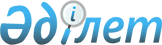 О внесении изменений и дополнений в некоторые приказы Министра финансов Республики КазахстанПриказ Первого заместителя Премьер-Министра Республики Казахстан – Министра финансов Республики Казахстан от 6 апреля 2020 года № 360. Зарегистрирован в Министерстве юстиции Республики Казахстан 7 апреля 2020 года № 20326
      ПРИКАЗЫВАЮ: 
      1. Внести в приказ Министра финансов Республики Казахстан от 18 сентября 2014 года № 403 "Некоторые вопросы Единой бюджетной классификации Республики Казахстан" (зарегистрирован в Реестре государственной регистрации нормативных правовых актов под № 9756, опубликован 17 октября 2014 года в информационно-правовой системе "Әділет") следующие изменения и дополнения:
      в Единой бюджетной классификации Республики Казахстан, утвержденной указанным приказом: 
      в классификации поступлений бюджета:
      в категории 7 "Поступления займов":
      в классе 01 "Внутренние государственные займы":
      в подклассе 1 "Государственные эмиссионные ценные бумаги":
      дополнить спецификой 12 следующего содержания:
      "12 Поступления от выпуска государственных ценных бумаг, выпускаемых местными исполнительными органами областей, города республиканского значения, столицы для обращения на внутреннем рынке для финансирования мер в рамках Дорожной карты занятости"; 
      в функциональной классификации расходов бюджета:
      в функциональной группе 01 "Государственные услуги общего характера":
      в функциональной подгруппе 1 "Представительные, исполнительные и другие органы, выполняющие общие функции государственного управления":
      по администратору бюджетных программ 120 "Аппарат акима области":
      по бюджетным программам 004 "Капитальные расходы государственного органа" и 007 "Капитальные расходы подведомственных государственных учреждений и организаций":
      дополнить бюджетной подпрограммой 005 следующего содержания:
      "005 За счет внутренних займов";
      по администратору бюджетных программ 121 "Аппарат акима города республиканского значения, столицы":
      по бюджетной программе 003 "Капитальные расходы государственного органа":
      дополнить бюджетной подпрограммой 034 следующего содержания:
      "034 За счет кредитов из областного бюджета из средств внутренних займов";
      по администратору бюджетных программ 122 "Аппарат акима района (города областного значения)":
      по бюджетным программам 001 "Услуги по обеспечению деятельности акима района (города областного значения)", 003 "Капитальные расходы государственного органа" и 009 "Капитальные расходы подведомственных государственных учреждений и организаций":
      дополнить бюджетной подпрограммой 034 следующего содержания:
      "034 За счет кредитов из областного бюджета из средств внутренних займов";
      по администратору бюджетных программ 123 "Аппарат акима района в городе":
      по бюджетным программам 022 "Капитальные расходы государственного органа" и 032 "Капитальные расходы подведомственных государственных учреждений и организаций":
      дополнить бюджетной подпрограммой 005 следующего содержания:
      "005 За счет внутренних займов";
      по администратору бюджетных программ 124 "Аппарат акима города районного значения, села, поселка, сельского округа":
      по бюджетным программам 001 "Услуги по обеспечению деятельности акима города районного значения, села, поселка, сельского округа", 022 "Капитальные расходы государственного органа" и 032 "Капитальные расходы подведомственных государственных учреждений и организаций":
      дополнить бюджетной подпрограммой 034 следующего содержания:
      "034 За счет кредитов из областного бюджета из средств внутренних займов";
      в функциональной подгруппе 2 "Финансовая деятельность":
      по администратору бюджетных программ 332 "Управление активов и государственных закупок города республиканского значения, столицы":
      по бюджетной программе 003 "Капитальные расходы государственного органа":
      дополнить бюджетной подпрограммой 005 следующего содержания:
      "005 За счет внутренних займов";
      в функциональной подгруппе 9 "Прочие государственные услуги общего характера":
      по администратору бюджетных программ 271 "Управление строительства области":
      по бюджетной программе 061 "Развитие объектов государственных органов":
      дополнить бюджетной подпрограммой 005 следующего содержания:
      "005 За счет внутренних займов";
      по администратору бюджетных программ 288 "Управление строительства, архитектуры и градостроительства области":
      по бюджетной программе 061 "Развитие объектов государственных органов":
      дополнить бюджетной подпрограммой 005 следующего содержания:
      "005 За счет внутренних займов";
      по администратору бюджетных программ 458 "Отдел жилищно-коммунального хозяйства, пассажирского транспорта и автомобильных дорог района (города областного значения)":
      по бюджетным программам 001 "Услуги по реализации государственной политики на местном уровне в области жилищно-коммунального хозяйства, пассажирского транспорта и автомобильных дорог", 013 "Капитальные расходы государственного органа" и 067 "Капитальные расходы подведомственных государственных учреждений и организаций":
      дополнить бюджетной подпрограммой 034 следующего содержания:
      "034 За счет кредитов из областного бюджета из средств внутренних займов";
      по администратору бюджетных программ 466 "Отдел архитектуры, градостроительства и строительства района (города областного значения)":
      по бюджетной программе 040 "Развитие объектов государственных органов":
      дополнить бюджетной подпрограммой 034 следующего содержания:
      "034 За счет кредитов из областного бюджета из средств внутренних займов";
      по администратору бюджетных программ 467 "Отдел строительства района (города областного значения)":
      по бюджетной программе 040 "Развитие объектов государственных органов":
      дополнить бюджетной подпрограммой 034 следующего содержания:
      "034 За счет кредитов из областного бюджета из средств внутренних займов";
      по администратору бюджетных программ 471 "Отдел образования, физической культуры и спорта района (города областного значения)":
      по бюджетной программе 018 "Капитальные расходы государственного органа":
      дополнить бюджетной подпрограммой 034 следующего содержания:
      "034 За счет кредитов из областного бюджета из средств внутренних займов";
      по администратору бюджетных программ 486 "Отдел земельных отношений, архитектуры и градостроительства района (города областного значения)":
      по бюджетным программам 003 "Капитальные расходы государственного органа" и 032 "Капитальные расходы подведомственных государственных учреждений и организаций":
      дополнить бюджетной подпрограммой 034 следующего содержания:
      "034 За счет кредитов из областного бюджета из средств внутренних займов";
      по администратору бюджетных программ 490 "Отдел коммунального хозяйства, пассажирского транспорта и автомобильных дорог района (города областного значения)":
      по бюджетной программе 001 "Услуги по реализации государственной политики на местном уровне в области коммунального хозяйства, пассажирского транспорта и автомобильных дорог":
      дополнить бюджетной подпрограммой 034 следующего содержания:
      "034 За счет кредитов из областного бюджета из средств внутренних займов";
      по администратору бюджетных программ 492 "Отдел жилищно-коммунального хозяйства, пассажирского транспорта, автомобильных дорог и жилищной инспекции района (города областного значения)":
      по бюджетным программам 022 "Создание информационных систем" и 067 "Капитальные расходы подведомственных государственных учреждений и организаций":
      дополнить бюджетной подпрограммой 034 следующего содержания:
      "034 За счет кредитов из областного бюджета из средств внутренних займов";
      по администратору бюджетных программ 495 "Отдел архитектуры, строительства, жилищно-коммунального хозяйства, пассажирского транспорта и автомобильных дорог района (города областного значения)":
      по бюджетным программам 003 "Капитальные расходы государственного органа" и 040 "Развитие объектов государственных органов":
      дополнить бюджетной подпрограммой 034 следующего содержания:
      "034 За счет кредитов из областного бюджета из средств внутренних займов";
      по администратору бюджетных программ 700 "Управление недропользования, окружающей среды и водных ресурсов области":
      по бюджетной программе 032 "Капитальные расходы подведомственных государственных учреждений и организаций":
      дополнить бюджетной подпрограммой 005 следующего содержания:
      "005 За счет внутренних займов";
      по администратору бюджетных программ 801 "Отдел занятости, социальных программ и регистрации актов гражданского состояния района (города областного значения)":
      по бюджетным программам 001 "Услуги по реализации государственной политики на местном уровне в сфере занятости, социальных программ и регистрации актов гражданского состояния", 003 "Капитальные расходы государственного органа" и 032 "Капитальные расходы подведомственных государственных учреждений и организаций":
      дополнить бюджетной подпрограммой 034 следующего содержания:
      "034 За счет кредитов из областного бюджета из средств внутренних займов";
      в функциональной группе 02 "Оборона":
      в функциональной подгруппе 2 "Организация работы по чрезвычайным ситуациям":
      по администратору бюджетных программ 122 "Аппарат акима района (города областного значения)":
      по бюджетной программе 006 "Предупреждение и ликвидация чрезвычайных ситуаций масштаба района (города областного значения)":
      дополнить бюджетной подпрограммой 034 следующего содержания:
      "034 За счет кредитов из областного бюджета из средств внутренних займов";
      по администратору бюджетных программ 287 "Территориальный орган, уполномоченных органов в области чрезвычайных ситуаций природного и техногенного характера, гражданской обороны, финансируемый из областного бюджета":
      по бюджетной программе 002 "Капитальные расходы территориального органа и подведомственных государственных учреждений":
      дополнить бюджетной подпрограммой 005 следующего содержания:
      "005 За счет внутренних займов";
      по администратору бюджетных программ 288 "Управление строительства, архитектуры и градостроительства области":
      по бюджетной программе 010 "Развитие объектов мобилизационной подготовки и чрезвычайных ситуаций":
      дополнить бюджетной подпрограммой 005 следующего содержания:
      "005 За счет внутренних займов";
      по администратору бюджетных программ 296 "Управление по мобилизационной подготовке области":
      по бюджетной программе 014 "Предупреждение и ликвидация чрезвычайных ситуаций областного масштаба":
      дополнить бюджетной подпрограммой 005 следующего содержания:
      "005 За счет внутренних займов";
      по администратору бюджетных программ 314 "Управление комфортной городской среды города республиканского значения, столицы":
      по бюджетной программе 030 "Развитие объектов мобилизационной подготовки и чрезвычайных ситуаций":
      дополнить бюджетной подпрограммой 005 следующего содержания:
      "005 За счет внутренних займов";
      в функциональной группе 03 "Общественный порядок, безопасность, правовая, судебная, уголовно-исполнительная деятельность":
      в функциональной подгруппе 1 "Правоохранительная деятельность":
      по администратору бюджетных программ 252 "Исполнительный орган внутренних дел, финансируемый из областного бюджета":
      по бюджетным программам 001 "Услуги по реализации государственной политики в области обеспечения охраны общественного порядка и безопасности на территории области" и 006 "Капитальные расходы государственного органа":
      дополнить бюджетной подпрограммой 005 следующего содержания:
      "005 За счет внутренних займов";
      по администратору бюджетных программ 288 "Управление строительства, архитектуры и градостроительства области":
      по бюджетной программе 053 "Строительство объектов общественного порядка и безопасности":
      дополнить бюджетной подпрограммой 005 следующего содержания:
      "005 За счет внутренних займов";
      в функциональной подгруппе 6 "Уголовно-исполнительная система":
      по администратору бюджетных программ 451 "Отдел занятости и социальных программ района (города областного значения)":
      по бюджетной программе 039 "Организация и осуществление социальной адаптации и реабилитации лиц, отбывших уголовные наказания":
      дополнить бюджетной подпрограммой 034 следующего содержания:
      "034 За счет кредитов из областного бюджета из средств внутренних займов";
      по администратору бюджетных программ 801 "Отдел занятости, социальных программ и регистрации актов гражданского состояния района (города областного значения)":
      по бюджетной программе 039 "Организация и осуществление социальной адаптации и реабилитации лиц, отбывших уголовные наказания":
      дополнить бюджетной подпрограммой 034 следующего содержания:
      "034 За счет кредитов из областного бюджета из средств внутренних займов";
      в функциональной подгруппе 9 "Прочие услуги в области общественного порядка и безопасности":
      по администратору бюджетных программ 335 "Управление транспорта и развития дорожно-транспортной инфраструктуры города республиканского значения, столицы":
      по бюджетной программе 021 "Обеспечение безопасности дорожного движения в населенных пунктах":
      дополнить бюджетной подпрограммой 005 следующего содержания:
      "005 За счет внутренних займов";
      по администратору бюджетных программ 458 "Отдел жилищно-коммунального хозяйства, пассажирского транспорта и автомобильных дорог района (города областного значения)":
      по бюджетной программе 021 "Обеспечение безопасности дорожного движения в населенных пунктах":
      дополнить бюджетной подпрограммой 034 следующего содержания:
      "034 За счет кредитов из областного бюджета из средств внутренних займов";
      по администратору бюджетных программ 485 "Отдел пассажирского транспорта и автомобильных дорог района (города областного значения)":
      по бюджетной программе 021 "Обеспечение безопасности дорожного движения в населенных пунктах":
      дополнить бюджетной подпрограммой 034 следующего содержания:
      "034 За счет кредитов из областного бюджета из средств внутренних займов";
      по администратору бюджетных программ 492 "Отдел жилищно-коммунального хозяйства, пассажирского транспорта, автомобильных дорог и жилищной инспекции района (города областного значения)":
      по бюджетной программе 021 "Обеспечение безопасности дорожного движения в населенных пунктах":
      дополнить бюджетной подпрограммой 034 следующего содержания:
      "034 За счет кредитов из областного бюджета из средств внутренних займов";
      в функциональной группе 04 "Образование":
      в функциональной подгруппе 1 "Дошкольное воспитание и обучение":
      по администратору бюджетных программ 123 "Аппарат акима района в городе":
      по бюджетным программам 004 "Обеспечение деятельности организаций дошкольного воспитания и обучения" и 041 "Реализация государственного образовательного заказа в дошкольных организациях образования":
      дополнить бюджетной подпрограммой 005 следующего содержания:
      "005 За счет внутренних займов";
      по администратору бюджетных программ 124 "Аппарат акима города районного значения, села, поселка, сельского округа":
      по бюджетным программам 004 "Дошкольное воспитание и обучение и организация медицинского обслуживания в организациях дошкольного воспитания и обучения" и 041 "Реализация государственного образовательного заказа в дошкольных организациях образования":
      дополнить бюджетной подпрограммой 034 следующего содержания:
      "034 За счет кредитов из областного бюджета из средств внутренних займов";
      по администратору бюджетных программ 271 "Управление строительства области":
      по бюджетным программам 025 "Сейсмоусиление детских дошкольных организаций" и 037 "Строительство и реконструкция объектов дошкольного воспитания и обучения":
      дополнить бюджетной подпрограммой 005 следующего содержания:
      "005 За счет внутренних займов";
      по администратору бюджетных программ 288 "Управление строительства, архитектуры и градостроительства области":
      по бюджетной программе 011 "Строительство и реконструкция объектов дошкольного воспитания и обучения":
      дополнить бюджетной подпрограммой 005 следующего содержания:
      "005 За счет внутренних займов";
      по администратору бюджетных программ 314 "Управление комфортной городской среды города республиканского значения, столицы":
      по бюджетной программе 006 "Сейсмоусиление детских дошкольных организаций в городе Алматы":
      дополнить бюджетной подпрограммой 005 следующего содержания:
      "005 За счет внутренних займов";
      по администратору бюджетных программ 360 "Управление образования города республиканского значения, столицы":
      по бюджетным программам 034 "Обеспечение деятельности организаций дошкольного воспитания и обучения" и 036 "Реализация государственного образовательного заказа в дошкольных организациях образования":
      дополнить бюджетной подпрограммой 005 следующего содержания:
      "005 За счет внутренних займов";
      по администратору бюджетных программ 464 "Отдел образования района (города областного значения)":
      по бюджетным программам 009 "Обеспечение деятельности организаций дошкольного воспитания и обучения" и 040 "Реализация государственного образовательного заказа в дошкольных организациях образования":
      дополнить бюджетной подпрограммой 034 следующего содержания:
      "034 За счет кредитов из областного бюджета из средств внутренних займов";
      по администратору бюджетных программ 466 "Отдел архитектуры, градостроительства и строительства района (города областного значения)":
      по бюджетной программе 037 "Строительство и реконструкция объектов дошкольного воспитания и обучения":
      дополнить бюджетной подпрограммой 034 следующего содержания:
      "034 За счет кредитов из областного бюджета из средств внутренних займов";
      по администратору бюджетных программ 467 "Отдел строительства района (города областного значения)":
      по бюджетной программе 037 "Строительство и реконструкция объектов дошкольного воспитания и обучения":
      дополнить бюджетной подпрограммой 034 следующего содержания:
      "034 За счет кредитов из областного бюджета из средств внутренних займов";
      по администратору бюджетных программ 471 "Отдел образования, физической культуры и спорта района (города областного значения)":
      по бюджетной программе 003 "Обеспечение деятельности организаций дошкольного воспитания и обучения": 
      дополнить бюджетной подпрограммой 034 следующего содержания:
      "034 За счет кредитов из областного бюджета из средств внутренних займов";
      по администратору бюджетных программ 472 "Отдел строительства, архитектуры и градостроительства района (города областного значения)":
      по бюджетной программе 037 "Строительство и реконструкция объектов дошкольного воспитания и обучения": 
      дополнить бюджетной подпрограммой 034 следующего содержания:
      "034 За счет кредитов из областного бюджета из средств внутренних займов";
      по администратору бюджетных программ 483 "Отдел жилищно-коммунального хозяйства, пассажирского транспорта, автомобильных дорог, строительства и жилищной инспекции района (города областного значения)":
      по бюджетной программе 049 "Строительство и реконструкция объектов дошкольного воспитания и обучения":
      дополнить бюджетной подпрограммой 034 следующего содержания:
      "034 За счет кредитов из областного бюджета из средств внутренних займов";
      по администратору бюджетных программ 495 "Отдел архитектуры, строительства, жилищно-коммунального хозяйства, пассажирского транспорта и автомобильных дорог района (города областного значения)":
      по бюджетной программе 037 "Строительство и реконструкция объектов дошкольного воспитания и обучения":
      дополнить бюджетной подпрограммой 034 следующего содержания:
      "034 За счет кредитов из областного бюджета из средств внутренних займов";
      в функциональной подгруппе 2 "Начальное, основное среднее и общее среднее образование":
      по администратору бюджетных программ 261 "Управление образования области":
      по бюджетным программам 003 "Общеобразовательное обучение по специальным образовательным учебным программам", 006 "Общеобразовательное обучение одаренных детей в специализированных организациях образования" и 055 "Дополнительное образование для детей":
      дополнить бюджетной подпрограммой 005 следующего содержания:
      "005 За счет внутренних займов";
      по администратору бюджетных программ 271 "Управление строительства области":
      по бюджетным программам 069 "Строительство и реконструкция объектов дополнительного образования", 082 "Сейсмоусиление организаций среднего образования" и 086 "Строительство и реконструкция объектов начального, основного среднего и общего среднего образования":
      дополнить бюджетной подпрограммой 005 следующего содержания:
      "005 За счет внутренних займов";
      по администратору бюджетных программ 285 "Управление физической культуры и спорта области":
      по бюджетным программам 006 "Дополнительное образование для детей и юношества по спорту" и 007 "Общеобразовательное обучение одаренных в спорте детей в специализированных организациях образования":
      дополнить бюджетной подпрограммой 005 следующего содержания:
      "005 За счет внутренних займов";
      по администратору бюджетных программ 288 "Управление строительства, архитектуры и градостроительства области":
      по бюджетным программам 012 "Строительство и реконструкция объектов начального, основного среднего и общего среднего образования" и 069 "Строительство и реконструкция объектов дополнительного образования":
      дополнить бюджетной подпрограммой 005 следующего содержания:
      "005 За счет внутренних займов";
      по администратору бюджетных программ 314 "Управление комфортной городской среды города республиканского значения, столицы":
      по бюджетной программе 027 "Сейсмоусиление организаций среднего образования в городе Алматы":
      дополнить бюджетной подпрограммой 005 следующего содержания:
      "005 За счет внутренних займов";
      по администратору бюджетных программ 360 "Управление образования города республиканского значения, столицы":
      по бюджетным программам 003 "Общеобразовательное обучение", 004 "Общеобразовательное обучение по специальным образовательным программам", 005 "Общеобразовательное обучение одаренных детей в специализированных организациях образования" и 008 "Дополнительное образование для детей":
      дополнить бюджетной подпрограммой 005 следующего содержания:
      "005 За счет внутренних займов";
      по администратору бюджетных программ 381 "Управление физической культуры и спорта города республиканского значения, столицы":
      по бюджетной программе 006 "Дополнительное образование для детей и юношества по спорту":
      дополнить бюджетной подпрограммой 005 следующего содержания:
      "005 За счет внутренних займов";
      по администратору бюджетных программ 457 "Отдел культуры, развития языков, физической культуры и спорта района (города областного значения)":
      по бюджетной программе 017 "Дополнительное образование для детей и юношества по спорту": 
      дополнить бюджетной подпрограммой 034 следующего содержания:
      "034 За счет кредитов из областного бюджета из средств внутренних займов";
      по администратору бюджетных программ 464 "Отдел образования района (города областного значения)":
      по бюджетным программам 003 "Общеобразовательное обучение", 006 "Дополнительное образование для детей" и 054 "Обеспечение деятельности организаций образования города Байконур с казахским языком обучения":
      дополнить бюджетной подпрограммой 034 следующего содержания:
      "034 За счет кредитов из областного бюджета из средств внутренних займов";
      по администратору бюджетных программ 465 "Отдел физической культуры и спорта района (города областного значения)":
      по бюджетной программе 017 "Дополнительное образование для детей и юношества по спорту":
      дополнить бюджетной подпрограммой 034 следующего содержания:
      "034 За счет кредитов из областного бюджета из средств внутренних займов";
      по администратору бюджетных программ 466 "Отдел архитектуры, градостроительства и строительства района (города областного значения)":
      по бюджетной программе 021 "Строительство и реконструкция объектов начального, основного среднего и общего среднего образования":
      дополнить бюджетной подпрограммой 034 следующего содержания:
      "034 За счет кредитов из областного бюджета из средств внутренних займов";
      по администратору бюджетных программ 467 "Отдел строительства района (города областного значения)":
      по бюджетной программе 024 "Строительство и реконструкция объектов начального, основного среднего и общего среднего образования":
      дополнить бюджетной подпрограммой 034 следующего содержания:
      "034 За счет кредитов из областного бюджета из средств внутренних займов";
      по администратору бюджетных программ 471 "Отдел образования, физической культуры и спорта района (города областного значения)":
      по бюджетным программам 004 "Общеобразовательное обучение", 005 "Дополнительное образование для детей и юношества", 028 "Дополнительное образование для детей и юношества по спорту": 
      дополнить бюджетной подпрограммой 034 следующего содержания:
      "034 За счет кредитов из областного бюджета из средств внутренних займов";
      по администратору бюджетных программ 472 "Отдел строительства, архитектуры и градостроительства района (города областного значения)":
      по бюджетной программе 022 "Строительство и реконструкция объектов начального, основного среднего и общего среднего образования":
      дополнить бюджетной подпрограммой 034 следующего содержания:
      "034 За счет кредитов из областного бюджета из средств внутренних займов";
      по администратору бюджетных программ 483 "Отдел жилищно-коммунального хозяйства, пассажирского транспорта, автомобильных дорог, строительства и жилищной инспекции района (города областного значения)":
      по бюджетной программе 033 "Строительство и реконструкция объектов начального, основного среднего и общего среднего образования": 
      дополнить бюджетной подпрограммой 034 следующего содержания:
      "034 За счет кредитов из областного бюджета из средств внутренних займов";
      по администратору бюджетных программ 495 "Отдел архитектуры, строительства, жилищно-коммунального хозяйства, пассажирского транспорта и автомобильных дорог района (города областного значения)":
      по бюджетной программе 059 "Строительство и реконструкция объектов начального, основного среднего и общего среднего образования":
      дополнить бюджетной подпрограммой 034 следующего содержания:
      "034 За счет кредитов из областного бюджета из средств внутренних займов";
      по администратору бюджетных программ 746 "Управление по развитию туризма и спорта области":
      по бюджетным программам 006 "Дополнительное образование для детей и юношества по спорту" и 007 "Общеобразовательное обучение одаренных в спорте детей в специализированных организациях образования": 
      дополнить бюджетной подпрограммой 005 следующего содержания:
      "005 За счет внутренних займов";
      по администратору бюджетных программ 802 "Отдел культуры, физической культуры и спорта района (города областного значения)":
      по бюджетной программе 017 "Дополнительное образование для детей и юношества по спорту": 
      дополнить бюджетной подпрограммой 034 следующего содержания:
      "034 За счет кредитов из областного бюджета из средств внутренних займов";
      по администратору бюджетных программ 804 "Отдел физической культуры, спорта и туризма района (города областного значения)":
      по бюджетной программе 017 "Дополнительное образование для детей и юношества по спорту":
      дополнить бюджетной подпрограммой 034 следующего содержания:
      "034 За счет кредитов из областного бюджета из средств внутренних займов";
      по администратору бюджетных программ 810 "Отдел реального сектора экономики района (города областного значения)":
      по бюджетной программе 022 "Строительство и реконструкция объектов начального, основного среднего и общего среднего образования":
      дополнить бюджетной подпрограммой 034 следующего содержания:
      "034 За счет кредитов из областного бюджета из средств внутренних займов";
      в функциональной подгруппе 4 "Техническое и профессиональное, послесреднее образование":
      по администратору бюджетных программ 253 "Управление здравоохранения области":
      по бюджетной программе 043 "Подготовка специалистов в организациях технического и профессионального, послесреднего образования":
      дополнить бюджетной подпрограммой 005 следующего содержания:
      "005 За счет внутренних займов";
      по администратору бюджетных программ 261 "Управление образования области":
      по бюджетным программам 024 "Подготовка специалистов в организациях технического и профессионального образования" и 025 "Подготовка специалистов в организациях послесреднего образования":
      дополнить бюджетной подпрограммой 005 следующего содержания:
      "005 За счет внутренних займов";
      по администратору бюджетных программ 271 "Управление строительства области":
      по бюджетной программе 099 "Строительство и реконструкция объектов технического, профессионального и послесреднего образования":
      дополнить бюджетной подпрограммой 005 следующего содержания:
      "005 За счет внутренних займов";
      по администратору бюджетных программ 288 "Управление строительства, архитектуры и градостроительства области":
      по бюджетной программе 099 "Строительство и реконструкция объектов технического, профессионального и послесреднего образования":
      дополнить бюджетной подпрограммой 005 следующего содержания:
      "005 За счет внутренних займов";
      по администратору бюджетных программ 360 "Управление образования города республиканского значения, столицы":
      по бюджетной программе 024 "Подготовка специалистов в организациях технического и профессионального образования":
      дополнить бюджетной подпрограммой 005 следующего содержания:
      "005 За счет внутренних займов";
      по администратору бюджетных программ 464 "Отдел образования района (города областного значения)":
      по бюджетной программе 018 "Организация профессионального обучения": 
      дополнить бюджетной подпрограммой 034 следующего содержания:
      "034 За счет кредитов из областного бюджета из средств внутренних займов";
      в функциональной подгруппе 5 "Переподготовка и повышение квалификации специалистов":
      по администратору бюджетных программ 360 "Управление образования города республиканского значения, столицы":
      по бюджетной программе 038 "Повышение квалификации, подготовка и переподготовка кадров в рамках Государственной программы развития продуктивной занятости и массового предпринимательства на 2017 – 2021 годы "Еңбек":
      дополнить бюджетной подпрограммой 005 следующего содержания:
      "005 За счет внутренних займов";
      в функциональной подгруппе 9 "Прочие услуги в области образования":
      по администратору бюджетных программ 261 "Управление образования области":
      по бюджетным программам 007 "Проведение школьных олимпиад, внешкольных мероприятий и конкурсов областного масштаба", 012 "Реабилитация и социальная адаптация детей и подростков с проблемами в развитии", 013 "Капитальные расходы государственного органа" и 067 "Капитальные расходы подведомственных государственных учреждений и организаций":
      дополнить бюджетной подпрограммой 005 следующего содержания:
      "005 За счет внутренних займов";
      по администратору бюджетных программ 360 "Управление образования города республиканского значения, столицы":
      по бюджетным программам 006 "Информатизация системы образования в государственных учреждениях образования города республиканского значения, столицы", 013 "Обследование психического здоровья детей и подростков и оказание психолого-медико-педагогической консультативной помощи населению" и 067 "Капитальные расходы подведомственных государственных учреждений и организаций":
      дополнить бюджетной подпрограммой 005 следующего содержания:
      "005 За счет внутренних займов";
      по администратору бюджетных программ 464 "Отдел образования района (города областного значения)":
      по бюджетным программам 012 "Капитальные расходы государственного органа", 023 "Методическая работа", 029 "Обследование психического здоровья детей и подростков и оказание психолого-медико-педагогической консультативной помощи населению" и 067 "Капитальные расходы подведомственных государственных учреждений и организаций":
      дополнить бюджетной подпрограммой 034 следующего содержания:
      "034 За счет кредитов из областного бюджета из средств внутренних займов";
      по администратору бюджетных программ 471 "Отдел образования, физической культуры и спорта района (города областного значения)":
      по бюджетным программам 029 "Обследование психического здоровья детей и подростков и оказание психолого-медико-педагогической консультативной помощи населению", 046 "Методическая работа" и 067 "Капитальные расходы подведомственных государственных учреждений и организаций": 
      дополнить бюджетной подпрограммой 034 следующего содержания:
      "034 За счет кредитов из областного бюджета из средств внутренних займов";
      в функциональной группе 05 "Здравоохранение":
      в функциональной подгруппе 2 "Охрана здоровья населения":
      по администратору бюджетных программ 253 "Управление здравоохранения области":
      по бюджетным программам 006 "Услуги по охране материнства и детства", 007 "Пропаганда здорового образа жизни" и 041 "Дополнительное обеспечение гарантированного объема бесплатной медицинской помощи по решению местных представительных органов областей":
      дополнить бюджетной подпрограммой 005 следующего содержания:
      "005 За счет внутренних займов";
      по администратору бюджетных программ 271 "Управление строительства области":
      по бюджетной программе 026 "Сейсмоусиление объектов здравоохранения" и 038 "Строительство и реконструкция объектов здравоохранения":
      дополнить бюджетной подпрограммой 005 следующего содержания:
      "005 За счет внутренних займов";
      по администратору бюджетных программ 288 "Управление строительства, архитектуры и градостроительства области":
      по бюджетной программе 038 "Строительство и реконструкция объектов здравоохранения":
      дополнить бюджетной подпрограммой 005 следующего содержания:
      "005 За счет внутренних займов";
      по администратору бюджетных программ 314 "Управление комфортной городской среды города республиканского значения, столицы":
      по бюджетным программам 009 "Сейсмоусиление объектов общественного здоровья в городе Алматы" и 038 "Строительство и реконструкция объектов общественного здоровья":
      дополнить бюджетной подпрограммой 005 следующего содержания:
      "005 За счет внутренних займов";
      в функциональной подгруппе 4 "Поликлиники":
      по администратору бюджетных программ 253 "Управление здравоохранения области":
      по бюджетной программе 039 "Оказание амбулаторно-поликлинических услуг и медицинских услуг субъектами сельского здравоохранения, за исключением оказываемой за счет средств республиканского бюджета, и оказание услуг Call-центрами":
      дополнить бюджетной подпрограммой 005 следующего содержания:
      "005 За счет внутренних займов";
      в функциональной подгруппе 5 "Другие виды медицинской помощи":
      по администратору бюджетных программ 253 "Управление здравоохранения области":
      по бюджетной программе 029 "Областные базы специального медицинского снабжения":
      дополнить бюджетной подпрограммой 005 следующего содержания:
      "005 За счет внутренних займов";
      в функциональной подгруппе 9 "Прочие услуги в области здравоохранения":
      по администратору бюджетных программ 253 "Управление здравоохранения области":
      по бюджетным программам 008 "Реализация мероприятий по профилактике и борьбе со СПИД в Республике Казахстан", 028 "Содержание вновь вводимых объектов здравоохранения", 030 "Капитальные расходы государственных органов здравоохранения" и 033 "Капитальные расходы медицинских организаций здравоохранения":
      дополнить бюджетной подпрограммой 005 следующего содержания:
      "005 За счет внутренних займов";
      по администратору бюджетных программ 271 "Управление строительства области":
      по бюджетной программе 010 "Капитальный ремонт сейсмоусиляемых объектов здравоохранения":
      дополнить бюджетной подпрограммой 005 следующего содержания:
      "005 За счет внутренних займов";
      по администратору бюджетных программ 322 "Управление общественного здоровья города республиканского значения, столицы":
      по бюджетной программе 033 "Капитальные расходы медицинских организаций общественного здоровья":
      дополнить бюджетной подпрограммой 005 следующего содержания:
      "005 За счет внутренних займов";
      по администратору бюджетных программ 339 "Управление общественного здравоохранения города республиканского значения, столицы":
      по бюджетной программе 033 "Капитальные расходы медицинских организаций здравоохранения":
      дополнить бюджетной подпрограммой 005 следующего содержания:
      "005 За счет внутренних займов";
      по администратору бюджетных программ 353 "Управление здравоохранения города республиканского значения, столицы":
      по бюджетной программе 033 "Капитальные расходы медицинских организаций здравоохранения":
      дополнить бюджетной подпрограммой 005 следующего содержания:
      "005 За счет внутренних займов";
      в функциональной группе 06 "Социальная помощь и социальное обеспечение":
      в функциональной подгруппе 1 "Социальное обеспечение":
      по администратору бюджетных программ 256 "Управление координации занятости и социальных программ области":
      по бюджетным программам 002 "Предоставление специальных социальных услуг для престарелых и инвалидов в медико-социальных учреждениях (организациях) общего типа, в центрах оказания специальных социальных услуг, в центрах социального обслуживания", 012 "Предоставление специальных социальных услуг для детей-инвалидов в государственных медико-социальных учреждениях (организациях) для детей с нарушениями функций опорно-двигательного аппарата, в центрах оказания специальных социальных услуг, в центрах социального обслуживания", 013 "Предоставление специальных социальных услуг для инвалидов с психоневрологическими заболеваниями, в психоневрологических медико-социальных учреждениях (организациях), в центрах оказания специальных социальных услуг, в центрах социального обслуживания", 014 "Предоставление специальных социальных услуг для престарелых, инвалидов, в том числе детей-инвалидов, в реабилитационных центрах" и 015 "Предоставление специальных социальных услуг для детей-инвалидов с психоневрологическими патологиями в детских психоневрологических медико-социальных учреждениях (организациях), в центрах оказания специальных социальных услуг, в центрах социального обслуживания":
      дополнить бюджетной подпрограммой 005 следующего содержания:
      "005 За счет внутренних займов";
      по администратору бюджетных программ 271 "Управление строительства области":
      по бюджетной программе 039 "Строительство и реконструкция объектов социального обеспечения":
      дополнить бюджетной подпрограммой 005 следующего содержания:
      "005 За счет внутренних займов";
      по администратору бюджетных программ 288 "Управление строительства, архитектуры и градостроительства области":
      по бюджетной программе 039 "Строительство и реконструкция объектов социального обеспечения":
      дополнить бюджетной подпрограммой 005 следующего содержания:
      "005 За счет внутренних займов";
      по администратору бюджетных программ 314 "Управление комфортной городской среды города республиканского значения, столицы":
      по бюджетной программе 039 "Строительство и реконструкция объектов социального благосостояния":
      дополнить бюджетной подпрограммой 011 следующего содержания:
      "011 За счет трансфертов из республиканского бюджета";
      по администратору бюджетных программ 333 "Управление занятости и социальной защиты города республиканского значения, столицы":
      по бюджетной программе 022 "Предоставление специальных социальных услуг для детей-инвалидов с психоневрологическими патологиями в детских психоневрологических медико-социальных учреждениях (организациях), в центрах оказания специальных социальных услуг, в центрах социального обслуживания":
      дополнить бюджетной подпрограммой 005 следующего содержания:
      "005 За счет внутренних займов";
      по администратору бюджетных программ 360 "Управление образования города республиканского значения, столицы":
      по бюджетным программам 016 "Социальное обеспечение сирот, детей, оставшихся без попечения родителей" и 037 "Социальная реабилитация":
      дополнить бюджетной подпрограммой 005 следующего содержания:
      "005 За счет внутренних займов";
      в функциональной подгруппе 2 "Социальная помощь":
      по администратору бюджетных программ 451 "Отдел занятости и социальных программ района (города областного значения)":
      по бюджетным программам 002 "Программа занятости", 013 "Социальная адаптация лиц, не имеющих определенного местожительства", 014 "Оказание социальной помощи нуждающимся гражданам на дому", 015 "Территориальные центры социального обслуживания пенсионеров и инвалидов" и 023 "Обеспечение деятельности центров занятости населения":
      дополнить бюджетной подпрограммой 034 следующего содержания:
      "034 За счет кредитов из областного бюджета из средств внутренних займов"; 
      дополнить администратором бюджетных программ 492 с бюджетной программой 007 с бюджетными подпрограммами 011, 015 и 028 следующего содержания:
      "492 Отдел жилищно-коммунального хозяйства, пассажирского транспорта, автомобильных дорог и жилищной инспекции района (города областного значения)
      007 Социальная поддержка отдельных категорий граждан в виде льготного, бесплатного проезда на городском общественном транспорте (кроме такси) по решению местных представительных органов
      011 За счет трансфертов из республиканского бюджета
      015 За счет средств местного бюджета
      028 За счет трансфертов из областного бюджета";
      по администратору бюджетных программ 801 "Отдел занятости, социальных программ и регистрации актов гражданского состояния района (города областного значения)":
      по бюджетным программам 013 "Социальная адаптация лиц, не имеющих определенного местожительства", 014 "Оказание социальной помощи нуждающимся гражданам на дому", 015 "Территориальные центры социального обслуживания пенсионеров и инвалидов и 023 "Обеспечение деятельности центров занятости населения":
      дополнить бюджетной подпрограммой 034 следующего содержания:
      "034 За счет кредитов из областного бюджета из средств внутренних займов";
      в функциональной подгруппе 9 "Прочие услуги в области социальной помощи и социального обеспечения":
      дополнить администраторами бюджетных программ 120, 252, 253, 254, 255, 261, 262, 268, 273, 284, 285, 746 и 748 с бюджетной программой 088 и с бюджетными подпрограммами 005 и 015 следующего содержания:
      "120 Аппарат акима области
      088 Кредитование районных (городов областного значения) бюджетов для финансирования мер в рамках Дорожной карты занятости
      005 За счет внутренних займов
      015 За счет средств местного бюджета
      252 Исполнительный орган внутренних дел, финансируемый из областного бюджета
      088 Кредитование районных (городов областного значения) бюджетов для финансирования мер в рамках Дорожной карты занятости
      005 За счет внутренних займов
      015 За счет средств местного бюджета
      253 Управление здравоохранения области
      088 Кредитование районных (городов областного значения) бюджетов для финансирования мер в рамках Дорожной карты занятости
      005 За счет внутренних займов
      015 За счет средств местного бюджета
      254 Управление природных ресурсов и регулирования природопользования области
      088 Кредитование районных (городов областного значения) бюджетов для финансирования мер в рамках Дорожной карты занятости
      005 За счет внутренних займов
      015 За счет средств местного бюджета
      255 Управление сельского хозяйства области", 261 "Управление образования области
      088 Кредитование районных (городов областного значения) бюджетов для финансирования мер в рамках Дорожной карты занятости
      005 За счет внутренних займов
      015 За счет средств местного бюджета
      261 Управление образования области
      088 Кредитование районных (городов областного значения) бюджетов для финансирования мер в рамках Дорожной карты занятости
      005 За счет внутренних займов
      015 За счет средств местного бюджета
      262 Управление культуры области
      088 Кредитование районных (городов областного значения) бюджетов для финансирования мер в рамках Дорожной карты занятости
      005 За счет внутренних займов
      015 За счет средств местного бюджета
      268 Управление пассажирского транспорта и автомобильных дорог области
      088 Кредитование районных (городов областного значения) бюджетов для финансирования мер в рамках Дорожной карты занятости
      005 За счет внутренних займов
      015 За счет средств местного бюджета
      273 Управление культуры, архивов и документации области
      088 Кредитование районных (городов областного значения) бюджетов для финансирования мер в рамках Дорожной карты занятости
      005 За счет внутренних займов
      015 За счет средств местного бюджета
      284 Управление туризма области
      088 Кредитование районных (городов областного значения) бюджетов для финансирования мер в рамках Дорожной карты занятости
      005 За счет внутренних займов
      015 За счет средств местного бюджета
      285 Управление физической культуры и спорта области
      088 Кредитование районных (городов областного значения) бюджетов для финансирования мер в рамках Дорожной карты занятости
      005 За счет внутренних займов
      015 За счет средств местного бюджета
      746 Управление по развитию туризма и спорта области
      088 Кредитование районных (городов областного значения) бюджетов для финансирования мер в рамках Дорожной карты занятости
      005 За счет внутренних займов
      015 За счет средств местного бюджета
      748 Управление культуры, развития языков и архивного дела области
      088 Кредитование районных (городов областного значения) бюджетов для финансирования мер в рамках Дорожной карты занятости
      005 За счет внутренних займов
      015 За счет средств местного бюджета";
      по администраторам бюджетных программ 256 "Управление координации занятости и социальных программ области", 266 "Управление предпринимательства и индустриально-инновационного развития области", 271 "Управление строительства области", 279 "Управление энергетики и жилищно-коммунального хозяйства области", 288 "Управление строительства, архитектуры и градостроительства области" и 719 "Управление ветеринарии области":
      дополнить бюджетной программой 088 с бюджетными подпрограммами 005 и 015 следующего содержания: 
      "088 Кредитование районных (городов областного значения) бюджетов для финансирования мер в рамках Дорожной карты занятости
      005 За счет внутренних займов
      015 За счет средств местного бюджета";
      дополнить администраторами бюджетных программ 455, 458, 459, 462, 464, 465, 468, 471, 473, 478 и 496 с бюджетной программой 088 и с бюджетными подпрограммами 015 и 034 следующего содержания:
      "455 Отдел культуры и развития языков района (города областного значения)
      088 Кредитование бюджетов города районного значения, села, поселка, сельского округа для финансирования мер в рамках Дорожной карты занятости
      015 За счет средств местного бюджета
      034 За счет кредитов из областного бюджета из средств внутренних займов
      458 Отдел жилищно-коммунального хозяйства, пассажирского транспорта и автомобильных дорог района (города областного значения)
      088 Кредитование бюджетов города районного значения, села, поселка, сельского округа для финансирования мер в рамках Дорожной карты занятости
      015 За счет средств местного бюджета
      034 За счет кредитов из областного бюджета из средств внутренних займов
      459 Отдел экономики и финансов района (города областного значения)
      088 Кредитование бюджетов города районного значения, села, поселка, сельского округа для финансирования мер в рамках Дорожной карты занятости
      015 За счет средств местного бюджета
      034 За счет кредитов из областного бюджета из средств внутренних займов
      462 Отдел сельского хозяйства района (города областного значения)
      088 Кредитование бюджетов города районного значения, села, поселка, сельского округа для финансирования мер в рамках Дорожной карты занятости
      015 За счет средств местного бюджета
      034 За счет кредитов из областного бюджета из средств внутренних займов
      464 Отдел образования района (города областного значения)
      088 Кредитование бюджетов города районного значения, села, поселка, сельского округа для финансирования мер в рамках Дорожной карты занятости
      015 За счет средств местного бюджета
      034 За счет кредитов из областного бюджета из средств внутренних займов
      465 Отдел физической культуры и спорта района (города областного значения)
      088 Кредитование бюджетов города районного значения, села, поселка, сельского округа для финансирования мер в рамках Дорожной карты занятости
      015 За счет средств местного бюджета
      034 За счет кредитов из областного бюджета из средств внутренних займов
      468 Отдел архитектуры и градостроительства района (города областного значения)
      088 Кредитование бюджетов города районного значения, села, поселка, сельского округа для финансирования мер в рамках Дорожной карты занятости
      015 За счет средств местного бюджета
      034 За счет кредитов из областного бюджета из средств внутренних займов
      471 Отдел образования, физической культуры и спорта района (города областного значения)
      088 Кредитование бюджетов города районного значения, села, поселка, сельского округа для финансирования мер в рамках Дорожной карты занятости
      015 За счет средств местного бюджета
      034 За счет кредитов из областного бюджета из средств внутренних займов
      473 Отдел ветеринарии района (города областного значения)
      088 Кредитование бюджетов города районного значения, села, поселка, сельского округа для финансирования мер в рамках Дорожной карты занятости
      015 За счет средств местного бюджета
      034 За счет кредитов из областного бюджета из средств внутренних займов
      478 Отдел внутренней политики, культуры и развития языков района (города областного значения)
       088 Кредитование бюджетов города районного значения, села, поселка, сельского округа для финансирования мер в рамках Дорожной карты занятости
      015 За счет средств местного бюджета
      034 За счет кредитов из областного бюджета из средств внутренних займов
      496 Отдел жилищной инспекции и коммунального хозяйства района (города областного значения)
      088 Кредитование бюджетов города районного значения, села, поселка, сельского округа для финансирования мер в рамках Дорожной карты занятости
      015 За счет средств местного бюджета
      034 За счет кредитов из областного бюджета из средств внутренних займов";
      по администраторам бюджетных программ 124 "Аппарат акима города районного значения, села, поселка, сельского округа", 451 "Отдел занятости и социальных программ района (города областного значения)", 466 "Отдел архитектуры, градостроительства и строительства района (города областного значения)", 467 "Отдел строительства района (города областного значения)", 472 "Отдел строительства, архитектуры и градостроительства района (города областного значения)", 485 "Отдел пассажирского транспорта и автомобильных дорог района (города областного значения)", 492 "Отдел жилищно-коммунального хозяйства, пассажирского транспорта, автомобильных дорог и жилищной инспекции района (города областного значения)", 495 "Отдел архитектуры, строительства, жилищно-коммунального хозяйства, пассажирского транспорта и автомобильных дорог района (города областного значения)", 497 "Развитие благоустройства городов и населенных пунктов" и 801 "Отдел занятости, социальных программ и регистрации актов гражданского состояния района (города областного значения)":
      дополнить бюджетной программой 088 с бюджетными подпрограммами 015 и 034 следующего содержания: 
      "088 Кредитование бюджетов города районного значения, села, поселка, сельского округа для финансирования мер в рамках Дорожной карты занятости
      015 За счет средств местного бюджета
      034 За счет кредитов из областного бюджета из средств внутренних займов";
      по администратору бюджетных программ 256 "Управление координации занятости и социальных программ области":
      по бюджетным программам 001 "Услуги по реализации государственной политики на местном уровне в области обеспечения занятости и реализации социальных программ для населения", 007 "Капитальные расходы государственного органа", 028 "Услуги лицам из групп риска, попавшим в сложную ситуацию вследствие насилия или угрозы насилия" и 067 "Капитальные расходы подведомственных государственных учреждений и организаций": 
      дополнить бюджетной подпрограммой 005 следующего содержания:
      "005 За счет внутренних займов";
      по администратору бюджетных программ 333 "Управление занятости и социальной защиты города республиканского значения, столицы":
      по бюджетной программе 032 "Капитальные расходы подведомственных государственных учреждений и организаций":
      дополнить бюджетной подпрограммой 005 следующего содержания:
      "005 За счет внутренних займов";
      по администратору бюджетных программ 451 "Отдел занятости и социальных программ района (города областного значения)":
      по бюджетным программам 001 "Услуги по реализации государственной политики на местном уровне в области обеспечения занятости и реализации социальных программ для населения", 021 "Капитальные расходы государственного органа", 028 "Услуги лицам из групп риска, попавшим в сложную ситуацию вследствие насилия или угрозы насилия" и 067 "Капитальные расходы подведомственных государственных учреждений и организаций":
      дополнить бюджетной подпрограммой 034 следующего содержания:
      "034 За счет кредитов из областного бюджета из средств внутренних займов";
      по администратору бюджетных программ 801 "Отдел занятости, социальных программ и регистрации актов гражданского состояния района (города областного значения)":
      по бюджетной программе 028 "Услуги лицам из групп риска, попавшим в сложную ситуацию вследствие насилия или угрозы насилия":
      дополнить бюджетной подпрограммой 034 следующего содержания:
      "034 За счет кредитов из областного бюджета из средств внутренних займов";
      в функциональной группе 07 "Жилищно-коммунальное хозяйство":
      в функциональной подгруппе 1 "Жилищное хозяйство":
      по администратору бюджетных программ 124 "Аппарат акима города районного значения, села, поселка, сельского округа":
      по бюджетной программе 007 "Организация сохранения государственного жилищного фонда города районного значения, села, поселка, сельского округа":
      дополнить бюджетной подпрограммой 034 следующего содержания:
      "034 За счет кредитов из областного бюджета из средств внутренних займов";
      по администратору бюджетных программ 253 "Управление здравоохранения области":
      по бюджетной программе 047 "Ремонт объектов городов и сельских населенных пунктов в рамках Государственной программы развития продуктивной занятости и массового предпринимательства на 2017 – 2021 годы "Еңбек"":
      дополнить бюджетной подпрограммой 005 следующего содержания:
      "005 За счет внутренних займов";
      по администратору бюджетных программ 256 "Управление координации занятости и социальных программ области":
      по бюджетной программе 043 "Ремонт объектов городов и сельских населенных пунктов в рамках Государственной программы развития продуктивной занятости и массового предпринимательства на 2017 – 2021 годы "Еңбек":
      дополнить бюджетной подпрограммой 005 следующего содержания:
      "005 За счет внутренних займов";
      по администратору бюджетных программ 261 "Управление образования области":
      по бюджетной программе 064 "Ремонт объектов городов и сельских населенных пунктов в рамках Государственной программы развития продуктивной занятости и массового предпринимательства на 2017 – 2021 годы "Еңбек":
      дополнить бюджетной подпрограммой 005 следующего содержания:
      "005 За счет внутренних займов";
      по администратору бюджетных программ 268 "Управление пассажирского транспорта и автомобильных дорог области":
      по бюджетной программе 024 "Ремонт объектов городов и сельских населенных пунктов в рамках Государственной программы развития продуктивной занятости и массового предпринимательства на 2017 – 2021 годы "Еңбек":
      дополнить бюджетной подпрограммой 005 следующего содержания:
      "005 За счет внутренних займов";
      по администратору бюджетных программ 271 "Управление строительства области":
      по бюджетным программам 012 "Проектирование и (или) строительство, реконструкция жилья коммунального жилищного фонда" и 013 "Проектирование, развитие и (или) обустройство инженерно-коммуникационной инфраструктуры": 
      дополнить бюджетной подпрограммой 005 следующего содержания:
      "005 За счет внутренних займов";
      по администратору бюджетных программ 273 "Управление культуры, архивов и документации области":
      по бюджетной программе 016 "Ремонт объектов городов и сельских населенных пунктов в рамках Государственной программы развития продуктивной занятости и массового предпринимательства на 2017 – 2021 годы "Еңбек":
      дополнить бюджетной подпрограммой 005 следующего содержания:
      "005 За счет внутренних займов";
      по администратору бюджетных программ 279 "Управление энергетики и жилищно-коммунального хозяйства области":
      по бюджетной программе 045 "Ремонт и благоустройство объектов городов и сельских населенных пунктов в рамках Государственной программы развития продуктивной занятости и массового предпринимательства на 2017 – 2021 годы "Еңбек":
      дополнить бюджетной подпрограммой 005 следующего содержания:
      "005 За счет внутренних займов";
      по администратору бюджетных программ 285 "Управление физической культуры и спорта области":
      по бюджетной программе 010 "Ремонт объектов городов и сельских населенных пунктов в рамках Государственной программы развития продуктивной занятости и массового предпринимательства на 2017 – 2021 годы "Еңбек":
      дополнить бюджетной подпрограммой 005 следующего содержания:
      "005 За счет внутренних займов";
      по администратору бюджетных программ 288 "Управление строительства, архитектуры и градостроительства области":
      по бюджетной программе 086 "Кредитование на проведение капитального ремонта общего имущества объектов кондоминиумов":
      дополнить бюджетной подпрограммой 005 следующего содержания:
      "005 За счет внутренних займов";
      по администратору бюджетных программ 314 "Управление комфортной городской среды города республиканского значения, столицы":
      по бюджетной программе 017 "Проектирование, развитие и (или) обустройство инженерно-коммуникационной инфраструктуры":
      дополнить бюджетной подпрограммой 005 следующего содержания:
      "005 За счет внутренних займов";
      по администратору бюджетных программ 316 "Управление энергоэффективности и инфраструктурного развития города республиканского значения, столицы":
      по бюджетной программе 008 "Проектирование, развитие и (или) обустройство инженерно-коммуникационной инфраструктуры":
      дополнить бюджетной подпрограммой 005 следующего содержания:
      "005 За счет внутренних займов";
      по администратору бюджетных программ 327 "Управление социального благосостояния города республиканского значения, столицы":
      по бюджетной программе 031 "Ремонт объектов городов в рамках Государственной программы развития продуктивной занятости и массового предпринимательства на 2017 – 2021 годы "Еңбек":
      дополнить бюджетной подпрограммой 005 следующего содержания:
      "005 За счет внутренних займов";
      по администратору бюджетных программ 343 "Управление топливно-энергетического комплекса и коммунального хозяйства города республиканского значения, столицы":
      по бюджетной программе 008 "Проектирование, развитие, и (или) обустройство инженерно-коммуникационной инфраструктуры":
      дополнить бюджетной подпрограммой 005 следующего содержания:
      "005 За счет внутренних займов";
      по администратору бюджетных программ 360 "Управление образования города республиканского значения, столицы":
      по бюджетной программе 035 "Ремонт объектов городов в рамках Государственной программы развития продуктивной занятости и массового предпринимательства на 2017 – 2021 годы "Еңбек":
      дополнить бюджетной подпрограммой 005 следующего содержания:
      "005 За счет внутренних займов";
      по администратору бюджетных программ 361 "Управление культуры города республиканского значения, столицы":
      по бюджетной программе 033 "Ремонт объектов городов в рамках Государственной программы развития продуктивной занятости и массового предпринимательства на 2017 – 2021 годы "Еңбек"":
      дополнить бюджетной подпрограммой 005 следующего содержания:
      "005 За счет внутренних займов";
      по администратору бюджетных программ 371 "Управление энергетики и коммунального хозяйства города республиканского значения, столицы":
      по бюджетной программе 025 "Мероприятия, направленные на поддержание сейсмоустойчивости жилых зданий, расположенных в сейсмоопасных регионах Республики Казахстан":
      дополнить бюджетной подпрограммой 005 следующего содержания:
      "005 За счет внутренних займов";
      по администратору бюджетных программ 373 "Управление строительства города республиканского значения, столицы":
      по бюджетной программе 017 "Проектирование, развитие, и (или) обустройство инженерно-коммуникационной инфраструктуры":
      дополнить бюджетной подпрограммой 005 следующего содержания:
      "005 За счет внутренних займов";
      по администратору бюджетных программ 381 "Управление физической культуры и спорта города республиканского значения, столицы":
      по бюджетной программе 034 "Ремонт объектов городов в рамках Государственной программы развития продуктивной занятости и массового предпринимательства на 2017 – 2021 годы "Еңбек":
      дополнить бюджетной подпрограммой 005 следующего содержания:
      "005 За счет внутренних займов";
      по администратору бюджетных программ 383 "Управление жилья и жилищной инспекции города республиканского значения, столицы":
      дополнить бюджетной программой 014 с бюджетными подпрограммами 011 и 015 следующего содержания:
      "014 Изъятие, в том числе путем выкупа, земельных участков для государственных надобностей и связанное с этим отчуждение недвижимого имущества
      011 За счет трансфертов из республиканского бюджета
      015 За счет средств местного бюджета";
      по администратору бюджетных программ 451 "Отдел занятости и социальных программ района (города областного значения)":
      по бюджетной программе 024 "Ремонт объектов городов и сельских населенных пунктов в рамках Государственной программы развития продуктивной занятости и массового предпринимательства на 2017 – 2021 годы "Еңбек":
      дополнить бюджетной подпрограммой 034 следующего содержания:
      "034 За счет кредитов из областного бюджета из средств внутренних займов";
      по администратору бюджетных программ 455 "Отдел культуры и развития языков района (города областного значения)":
      по бюджетной программе 024 "Ремонт объектов городов и сельских населенных пунктов в рамках Государственной программы развития продуктивной занятости и массового предпринимательства на 2017 – 2021 годы "Еңбек":
      дополнить бюджетной подпрограммой 034 следующего содержания:
      "034 За счет кредитов из областного бюджета из средств внутренних займов";
      по администратору бюджетных программ 458 "Отдел жилищно-коммунального хозяйства, пассажирского транспорта и автомобильных дорог района (города областного значения)":
      по бюджетным программам 003 "Организация сохранения государственного жилищного фонда", 004 "Обеспечение жильем отдельных категорий граждан", 005 "Снос аварийного и ветхого жилья", 033 "Проектирование, развитие и (или) обустройство инженерно-коммуникационной инфраструктуры" и 041 "Ремонт и благоустройство объектов городов и сельских населенных пунктов в рамках Государственной программы развития продуктивной занятости и массового предпринимательства на 2017 – 2021 годы "Еңбек"": 
      дополнить бюджетной подпрограммой 034 следующего содержания:
      "034 За счет кредитов из областного бюджета из средств внутренних займов";
      по администратору бюджетных программ 464 "Отдел образования района (города областного значения)":
      по бюджетной программе 026 "Ремонт объектов городов и сельских населенных пунктов в рамках Государственной программы развития продуктивной занятости и массового предпринимательства на 2017 – 2021 годы "Еңбек":
      дополнить бюджетной подпрограммой 034 следующего содержания:
      "034 За счет кредитов из областного бюджета из средств внутренних займов";
      по администратору бюджетных программ 465 "Отдел физической культуры и спорта района (города областного значения)":
      по бюджетной программе 009 "Ремонт объектов городов и сельских населенных пунктов в рамках Государственной программы развития продуктивной занятости и массового предпринимательства на 2017 – 2021 годы "Еңбек":
      дополнить бюджетной подпрограммой 034 следующего содержания:
      "034 За счет кредитов из областного бюджета из средств внутренних займов";
      по администратору бюджетных программ 466 "Отдел архитектуры, градостроительства и строительства района (города областного значения)":
      по бюджетным программам 003 "Проектирование и (или) строительство, реконструкция жилья коммунального жилищного фонда" и 004 "Проектирование, развитие и (или) обустройство инженерно-коммуникационной инфраструктуры": 
      дополнить бюджетной подпрограммой 034 следующего содержания:
      "034 За счет кредитов из областного бюджета из средств внутренних займов";
      по администратору бюджетных программ 467 "Отдел строительства района (города областного значения)":
      по бюджетным программам 003 "Проектирование и (или) строительство, реконструкция жилья коммунального жилищного фонда", 004 "Проектирование, развитие и (или) обустройство инженерно-коммуникационной инфраструктуры" и 025 "Приобретение инженерно-коммуникационной инфраструктуры":
      дополнить бюджетной подпрограммой 034 следующего содержания:
      "034 За счет кредитов из областного бюджета из средств внутренних займов";
      по администратору бюджетных программ 472 "Отдел строительства, архитектуры и градостроительства района (города областного значения)":
      по бюджетной программе 003 "Проектирование и (или) строительство, реконструкция жилья коммунального жилищного фонда" и 004 "Проектирование, развитие и (или) обустройство инженерно-коммуникационной инфраструктуры":
      дополнить бюджетной подпрограммой 034 следующего содержания:
      "034 За счет кредитов из областного бюджета из средств внутренних займов";
      по администратору бюджетных программ 483 "Отдел жилищно-коммунального хозяйства, пассажирского транспорта, автомобильных дорог, строительства и жилищной инспекции района (города областного значения)":
      по бюджетным программам 007 "Снос аварийного и ветхого жилья" и 055 "Проектирование и (или) строительство, реконструкция жилья коммунального жилищного фонда": 
      дополнить бюджетной подпрограммой 034 следующего содержания:
      "034 За счет кредитов из областного бюджета из средств внутренних займов";
      по администратору бюджетных программ 485 "Отдел пассажирского транспорта и автомобильных дорог района (города областного значения)":
      по бюджетной программе 004 "Ремонт и благоустройство объектов городов и сельских населенных пунктов в рамках Государственной программы развития продуктивной занятости и массового предпринимательства на 2017 – 2021 годы "Еңбек"":
      дополнить бюджетной подпрограммой 034 следующего содержания:
      "034 За счет кредитов из областного бюджета из средств внутренних займов";
      по администратору бюджетных программ 487 "Отдел жилищно-коммунального хозяйства и жилищной инспекции района (города областного значения)":
      по бюджетным программам 007 "Снос аварийного и ветхого жилья" и 033 "Проектирование, развитие и (или) обустройство инженерно-коммуникационной инфраструктуры":
      дополнить бюджетной подпрограммой 034 следующего содержания:
      "034 За счет кредитов из областного бюджета из средств внутренних займов";
      по администратору бюджетных программ 491 "Отдел жилищных отношений района (города областного значения)":
      по бюджетным программам 001 "Услуги по реализации государственной политики на местном уровне в области жилищного фонда" и 007 "Снос аварийного и ветхого жилья":
      дополнить бюджетной подпрограммой 034 следующего содержания:
      "034 За счет кредитов из областного бюджета из средств внутренних займов";
      по администратору бюджетных программ 492 "Отдел жилищно-коммунального хозяйства, пассажирского транспорта, автомобильных дорог и жилищной инспекции района (города областного значения)": 
      по бюджетным программам 005 "Снос аварийного и ветхого жилья" и 033 "Проектирование, развитие и (или) обустройство инженерно-коммуникационной инфраструктуры":
      дополнить бюджетной подпрограммой 034 следующего содержания:
      "034 За счет кредитов из областного бюджета из средств внутренних займов";
      по администратору бюджетных программ 495 "Отдел архитектуры, строительства, жилищно-коммунального хозяйства, пассажирского транспорта и автомобильных дорог района (города областного значения)":
      по бюджетным программам 007 "Проектирование и (или) строительство, реконструкция жилья коммунального жилищного фонда", 033 "Проектирование, развитие и (или) обустройство инженерно-коммуникационной инфраструктуры" и 042 "Ремонт и благоустройство объектов в рамках развития сельских населенных пунктов в рамках Государственной программы развития продуктивной занятости и массового предпринимательства на 2017 – 2021 годы "Еңбек":
      дополнить бюджетной подпрограммой 034 следующего содержания:
      "034 За счет кредитов из областного бюджета из средств внутренних займов";
      по администратору бюджетных программ 497 "Отдел жилищно-коммунального хозяйства района (города областного значения)":
      по бюджетной программе 007 "Снос аварийного и ветхого жилья":
      дополнить бюджетной подпрограммой 034 следующего содержания:
      "034 За счет кредитов из областного бюджета из средств внутренних займов";
      по администратору бюджетных программ 748 "Управление культуры, развития языков и архивного дела области":
      по бюджетной программе 016 "Ремонт объектов городов и сельских населенных пунктов в рамках Государственной программы развития продуктивной занятости и массового предпринимательства на 2017 – 2021 годы "Еңбек":
      дополнить бюджетной подпрограммой 005 следующего содержания:
      "005 За счет внутренних займов";
      по администратору бюджетных программ 801 "Отдел занятости, социальных программ и регистрации актов гражданского состояния района (города областного значения)":
      по бюджетной программе 024 "Ремонт объектов городов и сельских населенных пунктов в рамках Государственной программы развития продуктивной занятости и массового предпринимательства на 2017 – 2021 годы "Еңбек":
      дополнить бюджетной подпрограммой 034 следующего содержания:
      "034 За счет кредитов из областного бюджета из средств внутренних займов";
      по администратору бюджетных программ 802 "Отдел культуры, физической культуры и спорта района (города областного значения)":
      по бюджетной программе 024 "Ремонт объектов городов и сельских населенных пунктов в рамках Государственной программы развития продуктивной занятости и массового предпринимательства на 2017 – 2021 годы "Еңбек":
      дополнить бюджетной подпрограммой 034 следующего содержания:
      "034 За счет кредитов из областного бюджета из средств внутренних займов";
      по администратору бюджетных программ 809 "Отдел жилищно-коммунального хозяйства, пассажирского транспорта, автомобильных дорог, строительства, архитектуры и градостроительства района (города областного значения)":
      по бюджетным программам 033 "Проектирование, развитие и (или) обустройство инженерно-коммуникационной инфраструктуры" и 035 "Проектирование и (или) строительство, реконструкция жилья коммунального жилищного фонда":
      дополнить бюджетной подпрограммой 034 следующего содержания:
      "034 За счет кредитов из областного бюджета из средств внутренних займов";
      по администратору бюджетных программ 810 "Отдел реального сектора экономики района (города областного значения)":
      по бюджетным программам 009 "Проектирование и (или) строительство, реконструкция жилья коммунального жилищного фонда" и 010 "Проектирование, развитие и (или) обустройство инженерно-коммуникационной инфраструктуры":
      дополнить бюджетной подпрограммой 034 следующего содержания:
      "034 За счет кредитов из областного бюджета из средств внутренних займов";
      по администратору бюджетных программ 813 "Отдел инфраструктуры и коммуникаций района (города областного значения)":
      по бюджетной программе 033 "Проектирование, развитие и (или) обустройство инженерно-коммуникационной инфраструктуры":
      дополнить бюджетной подпрограммой 034 следующего содержания:
      "034 За счет кредитов из областного бюджета из средств внутренних займов";
      в функциональной подгруппе 2 "Коммунальное хозяйство":
      по администратору бюджетных программ 124 "Аппарат акима города районного значения, села, поселка, сельского округа":
      по бюджетной программе 014 "Организация водоснабжения населенных пунктов":
      дополнить бюджетной подпрограммой 034 следующего содержания:
      "034 За счет кредитов из областного бюджета из средств внутренних займов";
      по администратору бюджетных программ 271 "Управление строительства области":
      по бюджетным программам 028 "Газификация населенных пунктов" и 030 "Развитие коммунального хозяйства": 
      дополнить бюджетной подпрограммой 005 следующего содержания:
      "005 За счет внутренних займов";
      по администратору бюджетных программ 279 "Управление энергетики и жилищно-коммунального хозяйства области":
      по бюджетным программам 004 "Газификация населенных пунктов", 005 "Капитальные расходы государственного органа", 038 "Развитие коммунального хозяйства" и 067 "Капитальные расходы подведомственных государственных учреждений и организаций":
      дополнить бюджетной подпрограммой 005 следующего содержания:
      "005 За счет внутренних займов";
      дополнить бюджетной программой 129 следующего содержания:
      "129 Проведение текущих мероприятий по ликвидации последствий чрезвычайной ситуации в городе Арысь Туркестанской области";
      по администратору бюджетных программ 288 "Управление строительства, архитектуры и градостроительства области":
      по бюджетным программам 028 "Газификация населенных пунктов" и 030 "Развитие коммунального хозяйства":
      дополнить бюджетной подпрограммой 005 следующего содержания:
      "005 За счет внутренних займов";
      по администратору бюджетных программ 315 "Управление зеленой экономики города республиканского значения, столицы":
      по бюджетной программе 017 "Развитие благоустройства города":
      дополнить бюджетной подпрограммой 005 следующего содержания:
      "005 За счет внутренних займов";
      по администратору бюджетных программ 316 "Управление энергоэффективности и инфраструктурного развития города республиканского значения, столицы":
      по бюджетной программе 007 "Развитие системы водоснабжения и водоотведения":
      дополнить бюджетной подпрограммой 005 следующего содержания:
      "005 За счет внутренних займов";
      по администратору бюджетных программ 336 "Управление охраны окружающей среды и природопользования города республиканского значения, столицы":
      по бюджетной программе 017 "Развитие благоустройства города":
      дополнить бюджетной подпрограммой 005 следующего содержания:
      "005 За счет внутренних займов";
      по администратору бюджетных программ 343 "Управление топливно-энергетического комплекса и коммунального хозяйства города республиканского значения, столицы":
      по бюджетным программам 006 "Функционирование системы водоснабжения и водоотведения" и 018 "Развитие благоустройства города":
      дополнить бюджетной подпрограммой 005 следующего содержания:
      "005 За счет внутренних займов";
      по администратору бюджетных программ 371 "Управление энергетики и коммунального хозяйства города республиканского значения, столицы":
      по бюджетным программам 005 "Развитие коммунального хозяйства", 006 "Функционирование системы водоснабжения и водоотведения", 007 "Развитие системы водоснабжения и водоотведения", 019 "Развитие благоустройства города" и 028 "Организация эксплуатации тепловых сетей, находящихся в коммунальной собственности города республиканского значения, столицы":
      дополнить бюджетной подпрограммой 005 следующего содержания:
      "005 За счет внутренних займов";
      по администратору бюджетных программ 373 "Управление строительства города республиканского значения, столицы":
      по бюджетной программе 013 "Развитие благоустройства города":
      дополнить бюджетной подпрограммой 005 следующего содержания:
      "005 За счет внутренних займов";
      по администратору бюджетных программ 458 "Отдел жилищно-коммунального хозяйства, пассажирского транспорта и автомобильных дорог района (города областного значения)":
      по бюджетным программам 011 "Обеспечение бесперебойного теплоснабжения малых городов", 012 "Функционирование системы водоснабжения и водоотведения", 026 "Организация эксплуатации тепловых сетей, находящихся в коммунальной собственности районов (городов областного значения)", 027 "Организация эксплуатации сетей газификации, находящихся в коммунальной собственности районов (городов областного значения)", 028 "Развитие коммунального хозяйства", 029 "Развитие системы водоснабжения и водоотведения", 048 "Развитие благоустройства городов и населенных пунктов" и 058 "Развитие системы водоснабжения и водоотведения в сельских населенных пунктах":
      дополнить бюджетной подпрограммой 034 следующего содержания:
      "034 За счет кредитов из областного бюджета из средств внутренних займов";
      по администратору бюджетных программ 466 "Отдел архитектуры, градостроительства и строительства района (города областного значения)":
      по бюджетным программам 005 "Развитие коммунального хозяйства", 006 "Развитие системы водоснабжения и водоотведения", 007 "Развитие благоустройства городов и населенных пунктов" и 058 "Развитие системы водоснабжения и водоотведения в сельских населенных пунктах":
      дополнить бюджетной подпрограммой 034 следующего содержания:
      "034 За счет кредитов из областного бюджета из средств внутренних займов";
      по администратору бюджетных программ 467 "Отдел строительства района (города областного значения)":
      по бюджетным программам 005 "Развитие коммунального хозяйства", 006 "Развитие системы водоснабжения и водоотведения", 007 "Развитие благоустройства городов и населенных пунктов" и 058 "Развитие системы водоснабжения и водоотведения в сельских населенных пунктах":
      дополнить бюджетной подпрограммой 034 следующего содержания:
      "034 За счет кредитов из областного бюджета из средств внутренних займов";
      по администратору бюджетных программ 472 "Отдел строительства, архитектуры и градостроительства района (города областного значения)":
      по бюджетным программам 005 "Развитие коммунального хозяйства", 006 "Развитие системы водоснабжения и водоотведения", 007 "Развитие благоустройства городов и населенных пунктов" и 058 "Развитие системы водоснабжения и водоотведения в сельских населенных пунктах":
      дополнить бюджетной подпрограммой 034 следующего содержания:
      "034 За счет кредитов из областного бюджета из средств внутренних займов";
      по администратору бюджетных программ 483 "Отдел жилищно-коммунального хозяйства, пассажирского транспорта, автомобильных дорог, строительства и жилищной инспекции района (города областного значения)":
      по бюджетным программам 013 "Функционирование системы водоснабжения и водоотведения", 016 "Развитие коммунального хозяйства", 017 "Развитие системы водоснабжения и водоотведения", 018 "Развитие системы водоснабжения и водоотведения в сельских населенных пунктах" и 019 "Развитие благоустройства городов и населенных пунктов": 
      дополнить бюджетной подпрограммой 034 следующего содержания:
      "034 За счет кредитов из областного бюджета из средств внутренних займов";
      по администратору бюджетных программ 487 "Отдел жилищно-коммунального хозяйства и жилищной инспекции района (города областного значения)":
      по бюджетным программам 016 "Функционирование системы водоснабжения и водоотведения", 018 "Развитие благоустройства городов и населенных пунктов", 025 "Освещение улиц в населенных пунктах", 026 "Организация эксплуатации тепловых сетей, находящихся в коммунальной собственности районов (городов областного значения)", 028 "Развитие коммунального хозяйства", 029 "Развитие системы водоснабжения и водоотведения", 030 "Благоустройство и озеленение населенных пунктов" и 058 "Развитие системы водоснабжения и водоотведения в сельских населенных пунктах":
      дополнить бюджетной подпрограммой 034 следующего содержания:
      "034 За счет кредитов из областного бюджета из средств внутренних займов";
      по администратору бюджетных программ 490 "Отдел коммунального хозяйства, пассажирского транспорта и автомобильных дорог района (города областного значения)":
      по бюджетной программе 028 "Развитие коммунального хозяйства":
      дополнить бюджетной подпрограммой 034 следующего содержания:
      "034 За счет кредитов из областного бюджета из средств внутренних займов";
      по администратору бюджетных программ 492 "Отдел жилищно-коммунального хозяйства, пассажирского транспорта, автомобильных дорог и жилищной инспекции района (города областного значения)":
      по бюджетным программам 011 "Обеспечение бесперебойного теплоснабжения малых городов", 012 "Функционирование системы водоснабжения и водоотведения", 014 "Развитие благоустройства городов и населенных пунктов", 026 "Организация эксплуатации тепловых сетей, находящихся в коммунальной собственности районов (городов областного значения)", 027 "Организация эксплуатации сетей газификации, находящихся в коммунальной собственности районов (городов областного значения)", 028 "Развитие коммунального хозяйства", 029 "Развитие системы водоснабжения и водоотведения" и 058 "Развитие системы водоснабжения и водоотведения в сельских населенных пунктах": 
      дополнить бюджетной подпрограммой 034 следующего содержания:
      "034 За счет кредитов из областного бюджета из средств внутренних займов";
      по администратору бюджетных программ 495 "Отдел архитектуры, строительства, жилищно-коммунального хозяйства, пассажирского транспорта и автомобильных дорог района (города областного значения)":
      по бюджетным программам 013 "Развитие коммунального хозяйства", 014 "Развитие системы водоснабжения и водоотведения", 016 "Функционирование системы водоснабжения и водоотведения", 018 "Развитие благоустройства городов и населенных пунктов", 026 "Организация эксплуатации тепловых сетей, находящихся в коммунальной собственности районов (городов областного значения)" и 058 "Развитие системы водоснабжения и водоотведения в сельских населенных пунктах":
      дополнить бюджетной подпрограммой 034 следующего содержания:
      "034 За счет кредитов из областного бюджета из средств внутренних займов";
      по администратору бюджетных программ 496 "Отдел жилищной инспекции и коммунального хозяйства района (города областного значения)":
      по бюджетным программам 026 "Организация эксплуатации тепловых сетей, находящихся в коммунальной собственности районов (городов областного значения)", 028 "Развитие коммунального хозяйства" и 029 "Развитие системы водоснабжения и водоотведения":
      дополнить бюджетной подпрограммой 034 следующего содержания:
      "034 За счет кредитов из областного бюджета из средств внутренних займов";
      по администратору бюджетных программ 497 "Отдел жилищно-коммунального хозяйства района (города областного значения)":
      по бюджетным программам 016 "Функционирование системы водоснабжения и водоотведения", 018 "Развитие благоустройства городов и населенных пунктов", 026 "Организация эксплуатации тепловых сетей, находящихся в коммунальной собственности районов (городов областного значения)", 028 "Развитие коммунального хозяйства",029 "Развитие системы водоснабжения и водоотведения" и 058 "Развитие системы водоснабжения и водоотведения в сельских населенных пунктах":
      дополнить бюджетной подпрограммой 034 следующего содержания:
      "034 За счет кредитов из областного бюджета из средств внутренних займов";
      по администратору бюджетных программ 804 "Отдел физической культуры, спорта и туризма района (города областного значения)":
      по бюджетной программе 009 "Ремонт объектов городов и сельских населенных пунктов в рамках Государственной программы развития продуктивной занятости и массового предпринимательства на 2017 – 2021 годы "Еңбек":
      дополнить бюджетной подпрограммой 034 следующего содержания:
      "034 За счет кредитов из областного бюджета из средств внутренних займов";
      по администратору бюджетных программ 809 "Отдел жилищно-коммунального хозяйства, пассажирского транспорта, автомобильных дорог, строительства, архитектуры и градостроительства района (города областного значения)":
      по бюджетным программам 012 "Функционирование системы водоснабжения и водоотведения", 026 "Организация эксплуатации тепловых сетей, находящихся в коммунальной собственности районов (городов областного значения)", 028 "Развитие коммунального хозяйства", 029 "Развитие системы водоснабжения и водоотведения" и 058 "Развитие системы водоснабжения и водоотведения в сельских населенных пунктах":
      дополнить бюджетной подпрограммой 034 следующего содержания:
      "034 За счет кредитов из областного бюджета из средств внутренних займов";
      по администратору бюджетных программ 810 "Отдел реального сектора экономики района (города областного значения)":
      по бюджетным программам 012 "Функционирование системы водоснабжения и водоотведения", 026 "Организация эксплуатации тепловых сетей, находящихся в коммунальной собственности районов (городов областного значения)", 028 "Развитие коммунального хозяйства", 029 "Развитие системы водоснабжения и водоотведения" и 058 "Развитие системы водоснабжения и водоотведения в сельских населенных пунктах":
      дополнить бюджетной подпрограммой 034 следующего содержания:
      "034 За счет кредитов из областного бюджета из средств внутренних займов";
      по администратору бюджетных программ 813 "Отдел инфраструктуры и коммуникаций района (города областного значения)":
      по бюджетным программам 018 "Развитие благоустройства городов и населенных пунктов", 028 "Развитие коммунального хозяйства" и 029 "Развитие системы водоснабжения и водоотведения":
      дополнить бюджетной подпрограммой 034 следующего содержания:
      "034 За счет кредитов из областного бюджета из средств внутренних займов";
      в функциональной подгруппе 3 "Благоустройство населенных пунктов":
      по администратору бюджетных программ 123 "Аппарат акима района в городе":
      по бюджетным программам 008 "Освещение улиц населенных пунктов", 009 "Обеспечение санитарии населенных пунктов" и 011 "Благоустройство и озеленение населенных пунктов":
      дополнить бюджетной подпрограммой 005 следующего содержания:
      "005 За счет внутренних займов";
      по администратору бюджетных программ 124 "Аппарат акима города районного значения, села, поселка, сельского округа":
      по бюджетным программам 008 "Освещение улиц в населенных пунктах", 009 "Обеспечение санитарии населенных пунктов" и 011 "Благоустройство и озеленение населенных пунктов":
      дополнить бюджетной подпрограммой 034 следующего содержания:
      "034 За счет кредитов из областного бюджета из средств внутренних займов";
      по администратору бюджетных программ 279 "Управление энергетики и жилищно-коммунального хозяйства области":
      по бюджетным программам 041 "Проведение профилактической дезинсекции и дератизации (за исключением дезинсекции и дератизации на территории природных очагов инфекционных и паразитарных заболеваний, а также в очагах инфекционных и паразитарных заболеваний)":
      дополнить бюджетной подпрограммой 005 следующего содержания:
      "005 За счет внутренних займов";
      по администратору бюджетных программ 314 "Управление комфортной городской среды города республиканского значения, столицы":
      по бюджетной программе 007 "Благоустройство и озеленение населенных пунктов":
      дополнить бюджетной подпрограммой 005 следующего содержания:
      "005 За счет внутренних займов";
      по администратору бюджетных программ 315 "Управление зеленой экономики города республиканского значения, столицы":
      по бюджетной программе 018 "Благоустройство и озеленение города":
      дополнить бюджетной подпрограммой 005 следующего содержания:
      "005 За счет внутренних займов";
      по администратору бюджетных программ 371 "Управление энергетики и коммунального хозяйства города республиканского значения, столицы":
      по бюджетным программам 037 "Освещение улиц населенных пунктов" и 048 "Благоустройство и озеленение населенных пунктов":
      дополнить бюджетной подпрограммой 005 следующего содержания:
      "005 За счет внутренних займов";
      по администратору бюджетных программ 458 "Отдел жилищно-коммунального хозяйства, пассажирского транспорта и автомобильных дорог района (города областного значения)":
      по бюджетным программам 015 "Освещение улиц в населенных пунктах", 016 "Обеспечение санитарии населенных пунктов" и 018 "Благоустройство и озеленение населенных пунктов":
      дополнить бюджетной подпрограммой 034 следующего содержания:
      "034 За счет кредитов из областного бюджета из средств внутренних займов";
      по администратору бюджетных программ 483 "Отдел жилищно-коммунального хозяйства, пассажирского транспорта, автомобильных дорог, строительства и жилищной инспекции района (города областного значения)":
      по бюджетным программам 020 "Освещение улиц в населенных пунктах", 021 "Обеспечение санитарии населенных пунктов" и 023 "Благоустройство и озеленение населенных пунктов":
      дополнить бюджетной подпрограммой 034 следующего содержания:
      "034 За счет кредитов из областного бюджета из средств внутренних займов";
      по администратору бюджетных программ 487 "Отдел жилищно-коммунального хозяйства и жилищной инспекции района (города областного значения)":
      по бюджетным программам 025 "Освещение улиц в населенных пунктах", 030 "Благоустройство и озеленение населенных пунктов" и 031 "Содержание мест захоронений и захоронение безродных":
      дополнить бюджетной подпрограммой 034 следующего содержания:
      "034 За счет кредитов из областного бюджета из средств внутренних займов";
      по администратору бюджетных программ 490 "Отдел коммунального хозяйства, пассажирского транспорта и автомобильных дорог района (города областного значения)":
      по бюджетным программам 015 "Освещение улиц в населенных пунктах" и 018 "Благоустройство и озеленение населенных пунктов":
      дополнить бюджетной подпрограммой 034 следующего содержания:
      "034 За счет кредитов из областного бюджета из средств внутренних займов";
      по администратору бюджетных программ 492 "Отдел жилищно-коммунального хозяйства, пассажирского транспорта, автомобильных дорог и жилищной инспекции района (города областного значения)":
      по бюджетным программам 015 "Освещение улиц в населенных пунктах", 016 "Обеспечение санитарии населенных пунктов" и 018 "Благоустройство и озеленение населенных пунктов": 
      дополнить бюджетной подпрограммой 034 следующего содержания:
      "034 За счет кредитов из областного бюджета из средств внутренних займов";
      по администратору бюджетных программ 495 "Отдел архитектуры, строительства, жилищно-коммунального хозяйства, пассажирского транспорта и автомобильных дорог района (города областного значения)":
      по бюджетным программам 025 "Освещение улиц в населенных пунктах", 029 "Благоустройство и озеленение населенных пунктов" и 073 "Строительство и реконструкция объектов сельских населенных пунктов в рамках Государственной программы развития продуктивной занятости и массового предпринимательства на 2017 – 2021 годы "Еңбек": 
      дополнить бюджетной подпрограммой 034 следующего содержания:
      "034 За счет кредитов из областного бюджета из средств внутренних займов";
      по администратору бюджетных программ 497 "Отдел жилищно-коммунального хозяйства района (города областного значения)":
      по бюджетным программам 025 "Освещение улиц в населенных пунктах", 030 "Обеспечение санитарии населенных пунктов", 034 "Содержание мест захоронений и захоронение безродных" и 035 "Благоустройство и озеленение населенных пунктов":
      дополнить бюджетной подпрограммой 034 следующего содержания:
      "034 За счет кредитов из областного бюджета из средств внутренних займов";
      по администратору бюджетных программ 809 "Отдел жилищно-коммунального хозяйства, пассажирского транспорта, автомобильных дорог, строительства, архитектуры и градостроительства района (города областного значения)":
      по бюджетным программам 007 "Освещение улиц в населенных пунктах" и 018 "Благоустройство и озеленение населенных пунктов":
      дополнить бюджетной подпрограммой 034 следующего содержания:
      "034 За счет кредитов из областного бюджета из средств внутренних займов";
      по администратору бюджетных программ 810 "Отдел реального сектора экономики района (города областного значения)":
      по бюджетным программам 015 "Освещение улиц в населенных пунктах" и 018 "Благоустройство и озеленение населенных пунктов":
      дополнить бюджетной подпрограммой 034 следующего содержания:
      "034 За счет кредитов из областного бюджета из средств внутренних займов";
      в функциональной группе 08 "Культура, спорт, туризм и информационное пространство":
      в функциональной подгруппе 1 "Деятельность в области культуры":
      по администратору бюджетных программ 124 "Аппарат акима города районного значения, села, поселка, сельского округа":
      по бюджетной программе 006 "Поддержка культурно-досуговой работы на местном уровне":
      дополнить бюджетной подпрограммой 034 следующего содержания:
      "034 За счет кредитов из областного бюджета из средств внутренних займов";
      по администратору бюджетных программ 262 "Управление культуры области":
      по бюджетной программе 032 "Капитальные расходы подведомственных государственных учреждений и организаций":
      дополнить бюджетной подпрограммой 005 следующего содержания:
      "005 За счет внутренних займов";
      по администратору бюджетных программ 271 "Управление строительства области":
      по бюджетной программе 016 "Развитие объектов культуры":
      дополнить бюджетной подпрограммой 005 следующего содержания:
      "005 За счет внутренних займов";
      по администратору бюджетных программ 273 "Управление культуры, архивов и документации области":
      по бюджетным программам 005 "Поддержка культурно-досуговой работы", 007 "Обеспечение сохранности историко-культурного наследия и доступа к ним" и 008 "Поддержка театрального и музыкального искусства":
      дополнить бюджетной подпрограммой 005 следующего содержания:
      "005 За счет внутренних займов";
      по администратору бюджетных программ 288 "Управление строительства, архитектуры и градостроительства области":
      по бюджетной программе 027 "Развитие объектов культуры":
      дополнить бюджетной подпрограммой 005 следующего содержания:
      "005 За счет внутренних займов";
      по администратору бюджетных программ 312 "Управление культуры, развития языков и архивов города республиканского значения, столицы":
      по бюджетной программе 032 "Капитальные расходы подведомственных государственных учреждений и организаций":
      дополнить бюджетной подпрограммой 005 следующего содержания:
      "005 За счет внутренних займов";
      по администратору бюджетных программ 361 "Управление культуры города республиканского значения, столицы":
      по бюджетным программам 004 "Поддержка культурно-досуговой работы", 005 "Обеспечение сохранности историко-культурного наследия и доступа к ним" и 007 "Поддержка театрального и музыкального искусства":
      дополнить бюджетной подпрограммой 005 следующего содержания:
      "005 За счет внутренних займов";
      по администратору бюджетных программ 373 "Управление строительства города республиканского значения, столицы":
      по бюджетной программе 014 "Развитие объектов культуры":
      дополнить бюджетной подпрограммой 005 следующего содержания:
      "005 За счет внутренних займов";
      по администратору бюджетных программ 455 "Отдел культуры и развития языков района (города областного значения)":
      по бюджетным программам 003 "Поддержка культурно-досуговой работы", 005 "Обеспечение функционирования зоопарков и дендропарков" и 009 "Обеспечение сохранности историко - культурного наследия и доступа к ним":
      дополнить бюджетной подпрограммой 034 следующего содержания:
      "034 За счет кредитов из областного бюджета из средств внутренних займов";
      по администратору бюджетных программ 457 "Отдел культуры, развития языков, физической культуры и спорта района (города областного значения)":
      по бюджетным программам 003 "Поддержка культурно-досуговой работы" и 015 "Обеспечение сохранности историко - культурного наследия и доступа к ним":
      дополнить бюджетной подпрограммой 034 следующего содержания:
      "034 За счет кредитов из областного бюджета из средств внутренних займов";
      по администратору бюджетных программ 466 "Отдел архитектуры, градостроительства и строительства района (города областного значения)":
      по бюджетным программам 011 "Развитие объектов культуры":
      дополнить бюджетной подпрограммой 034 следующего содержания:
      "034 За счет кредитов из областного бюджета из средств внутренних займов";
      по администратору бюджетных программ 467 "Отдел строительства района (города областного значения)":
      по бюджетной программе 011 "Развитие объектов культуры":
      дополнить бюджетной подпрограммой 034 следующего содержания:
      "034 За счет кредитов из областного бюджета из средств внутренних займов";
      по администратору бюджетных программ 472 "Отдел строительства, архитектуры и градостроительства района (города областного значения)":
      по бюджетной программе 011 "Развитие объектов культуры": 
      дополнить бюджетной подпрограммой 034 следующего содержания:
      "034 За счет кредитов из областного бюджета из средств внутренних займов";
      по администратору бюджетных программ 478 "Отдел внутренней политики, культуры и развития языков района (города областного значения)":
      по бюджетной программе 009 "Поддержка культурно-досуговой работы" и 011 "Обеспечение сохранности историко - культурного наследия и доступа к ним": 
      дополнить бюджетной подпрограммой 034 следующего содержания:
      "034 За счет кредитов из областного бюджета из средств внутренних займов";
      по администратору бюджетных программ 483 "Отдел жилищно-коммунального хозяйства, пассажирского транспорта, автомобильных дорог, строительства и жилищной инспекции района (города областного значения)":
      по бюджетной программе 056 "Развитие объектов культуры": 
      дополнить бюджетной подпрограммой 034 следующего содержания:
      "034 За счет кредитов из областного бюджета из средств внутренних займов";
      по администратору бюджетных программ 495 "Отдел архитектуры, строительства, жилищно-коммунального хозяйства, пассажирского транспорта и автомобильных дорог района (города областного значения)":
      по бюджетной программе 036 "Развитие объектов культуры":
      дополнить бюджетной подпрограммой 034 следующего содержания:
      "034 За счет кредитов из областного бюджета из средств внутренних займов";
      по администратору бюджетных программ 748 "Управление культуры, развития языков и архивного дела области":
      по бюджетным программам 005 "Поддержка культурно-досуговой работы", 007 "Обеспечение сохранности историко-культурного наследия и доступа к ним" и 008 "Поддержка театрального и музыкального искусства":
      дополнить бюджетной подпрограммой 005 следующего содержания:
      "005 За счет внутренних займов";
      по администратору бюджетных программ 802 "Отдел культуры, физической культуры и спорта района (города областного значения)":
      по бюджетным программам 005 "Поддержка культурно-досуговой работы" и 025 "Обеспечение сохранности историко-культурного наследия и доступа к ним":
      дополнить бюджетной подпрограммой 034 следующего содержания:
      "034 За счет кредитов из областного бюджета из средств внутренних займов";
      по администратору бюджетных программ 809 "Отдел жилищно-коммунального хозяйства, пассажирского транспорта, автомобильных дорог, строительства, архитектуры и градостроительства района (города областного значения)":
      по бюджетной программе 009 "Развитие объектов культуры":
      дополнить бюджетной подпрограммой 034 следующего содержания:
      "034 За счет кредитов из областного бюджета из средств внутренних займов";
      по администратору бюджетных программ 810 "Отдел реального сектора экономики района (города областного значения)":
      по бюджетной программе 013 "Развитие объектов культуры":
      дополнить бюджетной подпрограммой 034 следующего содержания:
      "034 За счет кредитов из областного бюджета из средств внутренних займов";
      в функциональной подгруппе 2 "Спорт":
      по администратору бюджетных программ 124 "Аппарат акима города районного значения, села, поселка, сельского округа":
      по бюджетной программе 028 "Проведение физкультурно-оздоровительных и спортивных мероприятий на местном уровне":
      дополнить бюджетной подпрограммой 034 следующего содержания:
      "034 За счет кредитов из областного бюджета из средств внутренних займов";
      по администратору бюджетных программ 271 "Управление строительства области":
      по бюджетной программе 017 "Развитие объектов спорта":
      дополнить бюджетной подпрограммой 005 следующего содержания:
      "005 За счет внутренних займов";
      по администратору бюджетных программ 285 "Управление физической культуры и спорта области":
      по бюджетным программам 003 "Подготовка и участие членов областных сборных команд по различным видам спорта на республиканских и международных спортивных соревнованиях", 005 "Капитальные расходы государственного органа" и 032 "Капитальные расходы подведомственных государственных учреждений и организаций":
      дополнить бюджетной подпрограммой 005 следующего содержания:
      "005 За счет внутренних займов";
      по администратору бюджетных программ 288 "Управление строительства, архитектуры и градостроительства области":
      по бюджетной программе 024 "Развитие объектов спорта":
      дополнить бюджетной подпрограммой 005 следующего содержания:
      "005 За счет внутренних займов";
      по администратору бюджетных программ 314 "Управление комфортной городской среды города республиканского значения, столицы":
      по бюджетной программе 018 "Развитие объектов спорта":
      дополнить бюджетной подпрограммой 005 следующего содержания:
      "005 За счет внутренних займов";
      по администратору бюджетных программ 323 "Управление спорта города республиканского значения, столицы":
      по бюджетной программе 016 "Обеспечение функционирования государственных городских спортивных организаций":
      дополнить бюджетной подпрограммой 005 следующего содержания:
      "005 За счет внутренних займов";
      по администратору бюджетных программ 373 "Управление строительства города республиканского значения, столицы":
      по бюджетной программе 015 "Развитие объектов спорта":
      дополнить бюджетной подпрограммой 005 следующего содержания:
      "005 За счет внутренних займов";
      по администратору бюджетных программ 381 "Управление физической культуры и спорта города республиканского значения, столицы":
      по бюджетным программам 003 "Подготовка и участие членов сборных команд по различным видам спорта на республиканских и международных спортивных соревнованиях" и 032 "Капитальные расходы подведомственных государственных учреждений и организаций":
      дополнить бюджетной подпрограммой 005 следующего содержания:
      "005 За счет внутренних займов";
      по администратору бюджетных программ 457 "Отдел культуры, развития языков, физической культуры и спорта района (города областного значения)":
      по бюджетной программе 008 "Развитие массового спорта и национальных видов спорта":
      дополнить бюджетной подпрограммой 034 следующего содержания:
      "034 За счет кредитов из областного бюджета из средств внутренних займов";
      по администратору бюджетных программ 465 "Отдел физической культуры и спорта района (города областного значения)":
      по бюджетным программам 004 "Капитальные расходы государственного органа", 005 "Развитие массового спорта и национальных видов спорта", 006 "Проведение спортивных соревнований на районном (города областного значения) уровне", 007 "Подготовка и участие членов сборных команд района (города областного значения) по различным видам спорта на областных спортивных соревнованиях" и 032 "Капитальные расходы подведомственных государственных учреждений и организаций":
      дополнить бюджетной подпрограммой 034 следующего содержания:
      "034 За счет кредитов из областного бюджета из средств внутренних займов";
      по администратору бюджетных программ 466 "Отдел архитектуры, градостроительства и строительства района (города областного значения)":
      по бюджетной программе 008 "Развитие объектов спорта":
      дополнить бюджетной подпрограммой 034 следующего содержания:
      "034 За счет кредитов из областного бюджета из средств внутренних займов";
      по администратору бюджетных программ 467 "Отдел строительства района (города областного значения)":
      по бюджетной программе 008 "Развитие объектов спорта":
      дополнить бюджетной подпрограммой 034 следующего содержания:
      "034 За счет кредитов из областного бюджета из средств внутренних займов";
      по администратору бюджетных программ 471 "Отдел образования, физической культуры и спорта района (города областного значения)":
      по бюджетной программе 013 "Развитие массового спорта и национальных видов спорта":
      дополнить бюджетной подпрограммой 034 следующего содержания:
      "034 За счет кредитов из областного бюджета из средств внутренних займов";
      по администратору бюджетных программ 472 "Отдел строительства, архитектуры и градостроительства района (города областного значения)":
      по бюджетной программе 008 "Развитие объектов спорта":
      дополнить бюджетной подпрограммой 034 следующего содержания:
      "034 За счет кредитов из областного бюджета из средств внутренних займов";
      по администратору бюджетных программ 483 "Отдел жилищно-коммунального хозяйства, пассажирского транспорта, автомобильных дорог, строительства и жилищной инспекции района (города областного значения)":
      по бюджетной программе 057 "Развитие объектов спорта": 
      дополнить бюджетной подпрограммой 034 следующего содержания:
      "034 За счет кредитов из областного бюджета из средств внутренних займов";
      по администратору бюджетных программ 495 "Отдел архитектуры, строительства, жилищно-коммунального хозяйства, пассажирского транспорта и автомобильных дорог района (города областного значения)":
      по бюджетной программе 021 "Развитие объектов спорта":
      дополнить бюджетной подпрограммой 034 следующего содержания:
      "034 За счет кредитов из областного бюджета из средств внутренних займов";
      по администратору бюджетных программ 746 "Управление по развитию туризма и спорта области":
      по бюджетной программе 032 "Капитальные расходы подведомственных государственных учреждений и организаций":
      дополнить бюджетной подпрограммой 005 следующего содержания:
      "005 За счет внутренних займов"; 
      по администратору бюджетных программ 804 "Отдел физической культуры, спорта и туризма района (города областного значения)":
      по бюджетной программе 005 "Развитие массового спорта и национальных видов спорта":
      дополнить бюджетной подпрограммой 034 следующего содержания:
      "034 За счет кредитов из областного бюджета из средств внутренних займов";
      по администратору бюджетных программ 809 "Отдел жилищно-коммунального хозяйства, пассажирского транспорта, автомобильных дорог, строительства, архитектуры и градостроительства района (города областного значения)":
      по бюджетной программе 008 "Развитие объектов спорта":
      дополнить бюджетной подпрограммой 034 следующего содержания:
      "034 За счет кредитов из областного бюджета из средств внутренних займов";
      по администратору бюджетных программ 810 "Отдел реального сектора экономики района (города областного значения":
      по бюджетной программе 014 "Развитие объектов спорта":
      дополнить бюджетной подпрограммой 034 следующего содержания:
      "034 За счет кредитов из областного бюджета из средств внутренних займов";
      в функциональной подгруппе 3 "Информационное пространство":
      по администратору бюджетных программ 262 "Управление культуры области":
      по бюджетной программе 008 "Обеспечение функционирования областных библиотек":
      дополнить бюджетной подпрограммой 005 следующего содержания:
      "005 За счет внутренних займов";
      по администратору бюджетных программ 271 "Управление строительства области":
      по бюджетной программе 018 "Развитие объектов архивов":
      дополнить бюджетной подпрограммой 005 следующего содержания:
      "005 За счет внутренних займов";
      по администратору бюджетных программ 273 "Управление культуры, архивов и документации области":
      по бюджетным программам 009 "Обеспечение функционирования областных библиотек" и 010 "Обеспечение сохранности архивного фонда":
      дополнить бюджетной подпрограммой 005 следующего содержания:
      "005 За счет внутренних займов";
      по администратору бюджетных программ 288 "Управление строительства, архитектуры и градостроительства области":
      по бюджетной программе 018 "Развитие объектов архивов":
      дополнить бюджетной подпрограммой 005 следующего содержания:
      "005 За счет внутренних займов";
      по администратору бюджетных программ 361 "Управление культуры города республиканского значения, столицы":
      по бюджетной программе 009 "Обеспечение функционирования городских библиотек":
      дополнить бюджетной подпрограммой 005 следующего содержания:
      "005 За счет внутренних займов";
      по администратору бюджетных программ 455 "Отдел культуры и развития языков района (города областного значения)":
      по бюджетной программе 006 "Функционирование районных (городских) библиотек":
      дополнить бюджетной подпрограммой 034 следующего содержания:
      "034 За счет кредитов из областного бюджета из средств внутренних займов";
      по администратору бюджетных программ 457 "Отдел культуры, развития языков, физической культуры и спорта района (города областного значения)":
      по бюджетным программам 006 "Функционирование районных (городских) библиотек" и 007 "Развитие государственного языка и других языков народа Казахстана":
      дополнить бюджетной подпрограммой 034 следующего содержания:
      "034 За счет кредитов из областного бюджета из средств внутренних займов";
      по администратору бюджетных программ 478 "Отдел внутренней политики, культуры и развития языков района (города областного значения)":
      по бюджетным программам 007 "Функционирование районных (городских) библиотек" и 008 "Развитие государственного языка и других языков народа Казахстана":
      дополнить бюджетной подпрограммой 034 следующего содержания:
      "034 За счет кредитов из областного бюджета из средств внутренних займов";
      по администратору бюджетных программ 748 "Управление культуры, развития языков и архивного дела области":
      по бюджетным программам 009 "Обеспечение функционирования областных библиотек" и 010 "Обеспечение сохранности архивного фонда":
      дополнить бюджетной подпрограммой 005 следующего содержания:
      "005 За счет внутренних займов";
      по администратору бюджетных программ 802 "Отдел культуры, физической культуры и спорта района (города областного значения)":
      по бюджетной программе 004 "Функционирование районных (городских) библиотек":
      дополнить бюджетной подпрограммой 034 следующего содержания:
      "034 За счет кредитов из областного бюджета из средств внутренних займов";
      в функциональной подгруппе 4 "Туризм":
      по администратору бюджетных программ 271 "Управление строительства области":
      по бюджетной программе 089 "Развитие объектов туризма":
      дополнить бюджетной подпрограммой 005 следующего содержания:
      "005 За счет внутренних займов";
      по администратору бюджетных программ 466 "Отдел архитектуры, градостроительства и строительства района (города областного значения)":
      по бюджетной программе 023 "Развитие объектов туризма":
      дополнить бюджетной подпрограммой 034 следующего содержания:
      "034 За счет кредитов из областного бюджета из средств внутренних займов";
      по администратору бюджетных программ 467 "Отдел строительства района (города областного значения)":
      по бюджетной программе 023 "Развитие объектов туризма":
      дополнить бюджетной подпрограммой 034 следующего содержания:
      "034 За счет кредитов из областного бюджета из средств внутренних займов";
      по администратору бюджетных программ 472 "Отдел строительства, архитектуры и градостроительства района (города областного значения)":
      по бюджетной программе 023 "Развитие объектов туризма":
      дополнить бюджетной подпрограммой 034 следующего содержания:
      "034 За счет кредитов из областного бюджета из средств внутренних займов";
      по администратору бюджетных программ 809 "Отдел жилищно-коммунального хозяйства, пассажирского транспорта, автомобильных дорог, строительства, архитектуры и градостроительства района (города областного значения)":
      по бюджетной программе 023 "Развитие объектов туризма":
      дополнить бюджетной подпрограммой 034 следующего содержания:
      "034 За счет кредитов из областного бюджета из средств внутренних займов";
      по администратору бюджетных программ 810 "Отдел реального сектора экономики района (города областного значения)":
      по бюджетной программе 023 "Развитие объектов туризма":
      дополнить бюджетной подпрограммой 034 следующего содержания:
      "034 За счет кредитов из областного бюджета из средств внутренних займов";
      в функциональной подгруппе 9 "Прочие услуги по организации культуры, спорта, туризма и информационного пространства":
      по администратору бюджетных программ 273 "Управление культуры, архивов и документации области":
      по бюджетным программам 003 "Капитальные расходы государственного органа" и 032 "Капитальные расходы подведомственных государственных учреждений и организаций":
      дополнить бюджетной подпрограммой 005 следующего содержания:
      "005 За счет внутренних займов";
      по администратору бюджетных программ 361 "Управление культуры города республиканского значения, столицы":
      по бюджетной программе 032 "Капитальные расходы подведомственных государственных учреждений и организаций":
      дополнить бюджетной подпрограммой 005 следующего содержания:
      "005 За счет внутренних займов";
      по администратору бюджетных программ 455 "Отдел культуры и развития языков района (города областного значения)":
      по бюджетным программам 010 "Капитальные расходы государственного органа" и 032 "Капитальные расходы подведомственных государственных учреждений и организаций":
      дополнить бюджетной подпрограммой 034 следующего содержания:
      "034 За счет кредитов из областного бюджета из средств внутренних займов";
      по администратору бюджетных программ 456 "Отдел внутренней политики района (города областного значения)":
      по бюджетной программе 032 "Капитальные расходы подведомственных государственных учреждений и организаций":
      дополнить бюджетной подпрограммой 034 следующего содержания:
      "034 За счет кредитов из областного бюджета из средств внутренних займов";
      по администратору бюджетных программ 457 "Отдел культуры, развития языков, физической культуры и спорта района (города областного значения)":
      по бюджетным программам 014 "Капитальные расходы государственного органа" и 032 "Капитальные расходы подведомственных государственных учреждений и организаций":
      дополнить бюджетной подпрограммой 034 следующего содержания:
      "034 За счет кредитов из областного бюджета из средств внутренних займов";
      по администратору бюджетных программ 470 "Отдел внутренней политики и развития языков района (города областного значения)":
      по бюджетным программам 004 "Реализация мероприятий в сфере молодежной политики", 032 "Капитальные расходы подведомственных государственных учреждений и организаций":
      дополнить бюджетной подпрограммой 034 следующего содержания:
      "034 За счет кредитов из областного бюджета из средств внутренних займов";
      по администратору бюджетных программ 478 "Отдел внутренней политики, культуры и развития языков района (города областного значения)":
      по бюджетным программам 003 "Капитальные расходы государственного органа", 004 "Реализация мероприятий в сфере молодежной политики" и 032 "Капитальные расходы подведомственных государственных учреждений и организаций":
      дополнить бюджетной подпрограммой 034 следующего содержания:
      "034 За счет кредитов из областного бюджета из средств внутренних займов";
      по администратору бюджетных программ 747 "Управление информации и общественного развития области":
      по бюджетным программам 003 "Реализация мероприятий в сфере молодежной политики" и 005 "Капитальные расходы государственного органа":
      дополнить бюджетной подпрограммой 005 следующего содержания:
      "005 За счет внутренних займов"; 
      по администратору бюджетных программ 748 "Управление культуры, развития языков и архивного дела области":
      по бюджетным программам 032 "Капитальные расходы подведомственных государственных учреждений и организаций":
      дополнить бюджетной подпрограммой 005 следующего содержания:
      "005 За счет внутренних займов";
      по администратору бюджетных программ 802 "Отдел культуры, физической культуры и спорта района (города областного значения)":
      по бюджетной программе 032 "Капитальные расходы подведомственных государственных учреждений и организаций":
      дополнить бюджетной подпрограммой 034 следующего содержания:
      "034 За счет кредитов из областного бюджета из средств внутренних займов";
      по администратору бюджетных программ 804 "Отдел физической культуры, спорта и туризма района (города областного значения)":
      по бюджетным программам 003 "Капитальные расходы государственного органа" и 032 "Капитальные расходы подведомственных государственных учреждений и организаций":
      дополнить бюджетной подпрограммой 034 следующего содержания:
      "034 За счет кредитов из областного бюджета из средств внутренних займов";
      в функциональной группе 09 "Топливно-энергетический комплекс и недропользование":
      в функциональной подгруппе 1 "Топливо и энергетика":
      по администратору бюджетных программ 271 "Управление строительства области":
      по бюджетной программе 041 "Развитие теплоэнергетической системы":
      дополнить бюджетной подпрограммой 005 следующего содержания:
      "005 За счет внутренних займов";
      по администратору бюджетных программ 279 "Управление энергетики и жилищно-коммунального хозяйства области":
      по бюджетным программам 007 "Развитие теплоэнергетической системы" и 081 "Организация и проведение поисково-разведочных работ на подземные воды для хозяйственно-питьевого водоснабжения населенных пунктов":
      дополнить бюджетной подпрограммой 005 следующего содержания:
      "005 За счет внутренних займов";
      по администратору бюджетных программ 288 "Управление строительства, архитектуры и градостроительства области":
      по бюджетной программе 041 "Развитие теплоэнергетической системы":
      дополнить бюджетной подпрограммой 005 следующего содержания:
      "005 За счет внутренних займов";
      по администратору бюджетных программ 316 "Управление энергоэффективности и инфраструктурного развития города республиканского значения, столицы":
      по бюджетной программе 012 "Развитие теплоэнергетической системы":
      дополнить бюджетной подпрограммой 005 следующего содержания:
      "005 За счет внутренних займов";
      по администратору бюджетных программ 371 "Управление энергетики и коммунального хозяйства города республиканского значения, столицы":
      по бюджетной программе 012 "Развитие теплоэнергетической системы":
      дополнить бюджетной подпрограммой 005 следующего содержания:
      "005 За счет внутренних займов";
      по администратору бюджетных программ 458 "Отдел жилищно-коммунального хозяйства, пассажирского транспорта и автомобильных дорог района (города областного значения)
      по бюджетной программе 019 "Развитие теплоэнергетической системы":
      дополнить бюджетной подпрограммой 034 следующего содержания:
      "034 За счет кредитов из областного бюджета из средств внутренних займов";
      по администратору бюджетных программ 466 "Отдел архитектуры, градостроительства и строительства района (города областного значения)":
      по бюджетной программе 009 "Развитие теплоэнергетической системы":
      дополнить бюджетной подпрограммой 034 следующего содержания:
      "034 За счет кредитов из областного бюджета из средств внутренних займов";
      по администратору бюджетных программ 467 "Отдел архитектуры, градостроительства и строительства района (города областного значения)":
      по бюджетной программе 009 "Развитие теплоэнергетической системы":
      дополнить бюджетной подпрограммой 034 следующего содержания:
      "034 За счет кредитов из областного бюджета из средств внутренних займов";
      по администратору бюджетных программ 472 "Отдел строительства, архитектуры и градостроительства района (города областного значения):
      по бюджетной программе 009 "Развитие теплоэнергетической системы":
      дополнить бюджетной подпрограммой 034 следующего содержания:
      "034 За счет кредитов из областного бюджета из средств внутренних займов";
      по администратору бюджетных программ 487 "Отдел жилищно-коммунального хозяйства и жилищной инспекции района (города областного значения)":
      по бюджетной программе 009 "Развитие теплоэнергетической системы":
      дополнить бюджетной подпрограммой 034 следующего содержания:
      "034 За счет кредитов из областного бюджета из средств внутренних займов";
      по администратору бюджетных программ 492 "Отдел жилищно-коммунального хозяйства, пассажирского транспорта, автомобильных дорог и жилищной инспекции района (города областного значения)":
      по бюджетной программе 019 "Развитие теплоэнергетической системы":
      дополнить бюджетной подпрограммой 034 следующего содержания:
      "034 За счет кредитов из областного бюджета из средств внутренних займов";
      по администратору бюджетных программ 497 "Отдел жилищно-коммунального хозяйства района (города областного значения)":
      по бюджетной программе 009 "Развитие теплоэнергетической системы":
      дополнить бюджетной подпрограммой 034 следующего содержания:
      "034 За счет кредитов из областного бюджета из средств внутренних займов";
      по администратору бюджетных программ 809 "Отдел жилищно-коммунального хозяйства, пассажирского транспорта, автомобильных дорог, строительства, архитектуры и градостроительства района (города областного значения)":
      по бюджетной программе 019 "Развитие теплоэнергетической системы":
      дополнить бюджетной подпрограммой 034 следующего содержания:
      "034 За счет кредитов из областного бюджета из средств внутренних займов";
      по администратору бюджетных программ 810 "Отдел реального сектора экономики района (города областного значения)":
      по бюджетной программе 019 "Развитие теплоэнергетической системы":
      дополнить бюджетной подпрограммой 034 следующего содержания:
      "034 За счет кредитов из областного бюджета из средств внутренних займов";
      в функциональной подгруппе 9 "Прочие услуги в области топливно-энергетического комплекса и недропользования":
      по администратору бюджетных программ 271 "Управление строительства области":
      по бюджетной программе 071 "Развитие газотранспортной системы":
      дополнить бюджетной подпрограммой 005 следующего содержания:
      "005 За счет внутренних займов";
      по администратору бюджетных программ 279 "Управление энергетики и жилищно-коммунального хозяйства области":
      по бюджетной программе 071 "Развитие газотранспортной системы":
      дополнить бюджетной подпрограммой 005 следующего содержания:
      "005 За счет внутренних займов";
      по администратору бюджетных программ 288 "Управление строительства, архитектуры и градостроительства области":
      по бюджетной программе 071 "Развитие газотранспортной системы":
      дополнить бюджетной подпрограммой 005 следующего содержания:
      "005 За счет внутренних займов";
      по администратору бюджетных программ 458 "Отдел жилищно-коммунального хозяйства, пассажирского транспорта и автомобильных дорог района (города областного значения)":
      по бюджетной программе 036 "Развитие газотранспортной системы":
      дополнить бюджетной подпрограммой 034 следующего содержания:
      "034 За счет кредитов из областного бюджета из средств внутренних займов";
      по администратору бюджетных программ 466 "Отдел архитектуры, градостроительства и строительства района (города областного значения)":
      по бюджетной программе 036 "Развитие газотранспортной системы":
      дополнить бюджетной подпрограммой 034 следующего содержания:
      "034 За счет кредитов из областного бюджета из средств внутренних займов";
      по администратору бюджетных программ 467 "Отдел строительства района (города областного значения)":
      по бюджетной программе 036 "Развитие газотранспортной системы":
      дополнить бюджетной подпрограммой 034 следующего содержания:
      "034 За счет кредитов из областного бюджета из средств внутренних займов";
      по администратору бюджетных программ 472 "Отдел строительства, архитектуры и градостроительства района (города областного значения)":
      по бюджетной программе 036 "Развитие газотранспортной системы":
      дополнить бюджетной подпрограммой 034 следующего содержания:
      "034 За счет кредитов из областного бюджета из средств внутренних займов";
      по администратору бюджетных программ 492 "Отдел жилищно-коммунального хозяйства, пассажирского транспорта, автомобильных дорог и жилищной инспекции района (города областного значения)":
      по бюджетной программе 036 "Развитие газотранспортной системы":
      дополнить бюджетной подпрограммой 034 следующего содержания:
      "034 За счет кредитов из областного бюджета из средств внутренних займов";
      по администратору бюджетных программ 495 "Отдел архитектуры, строительства, жилищно-коммунального хозяйства, пассажирского транспорта и автомобильных дорог района (города областного значения)":
      по бюджетной программе 041 "Развитие газотранспортной системы":
      дополнить бюджетной подпрограммой 034 следующего содержания:
      "034 За счет кредитов из областного бюджета из средств внутренних займов";
      по администратору бюджетных программ 497 "Отдел жилищно-коммунального хозяйства района (города областного значения)":
      по бюджетной программе 038 "Развитие газотранспортной системы":
      дополнить бюджетной подпрограммой 034 следующего содержания:
      "034 За счет кредитов из областного бюджета из средств внутренних займов";
      в функциональной группе 10 "Сельское, водное, лесное, рыбное хозяйство, особо охраняемые природные территории, охрана окружающей среды и животного мира, земельные отношения":
      в функциональной подгруппе 1 "Сельское хозяйство":
      по администратору бюджетных программ 255 "Управление сельского хозяйства области":
      по бюджетной программе 003 "Капитальные расходы государственного органа":
      дополнить бюджетной подпрограммой 005 следующего содержания:
      "005 За счет внутренних займов";
      по администратору бюджетных программ 271 "Управление строительства области":
      по бюджетной программе 020 "Развитие объектов сельского хозяйства":
      дополнить бюджетной подпрограммой 005 следующего содержания:
      "005 За счет внутренних займов";
      по администратору бюджетных программ 288 "Управление строительства, архитектуры и градостроительства области":
      по бюджетной программе 020 "Развитие объектов сельского хозяйства":
      дополнить бюджетной подпрограммой 005 следующего содержания:
      "005 За счет внутренних займов";
      по администратору бюджетных программ 462 "Отдел сельского хозяйства района (города областного значения)":
      по бюджетной программе 006 "Капитальные расходы государственного органа":
      дополнить бюджетной подпрограммой 034 следующего содержания:
      "034 За счет кредитов из областного бюджета из средств внутренних займов";
      по администратору бюджетных программ 466 "Отдел архитектуры, градостроительства и строительства района (города областного значения)":
      по бюджетной программе 010 "Развитие объектов сельского хозяйства":
      дополнить бюджетной подпрограммой 034 следующего содержания:
      "034 За счет кредитов из областного бюджета из средств внутренних займов";
      по администратору бюджетных программ 467 "Отдел строительства района (города областного значения)":
      по бюджетной программе 010 "Развитие объектов сельского хозяйства":
      дополнить бюджетной подпрограммой 034 следующего содержания:
      "034 За счет кредитов из областного бюджета из средств внутренних займов";
      по администратору бюджетных программ 472 "Отдел строительства, архитектуры и градостроительства района (города областного значения)":
      по бюджетной программе 010 "Развитие объектов сельского хозяйства":
      дополнить бюджетной подпрограммой 034 следующего содержания:
      "034 За счет кредитов из областного бюджета из средств внутренних займов";
      по администратору бюджетных программ 473 "Отдел ветеринарии района (города областного значения)":
      по бюджетным программам 003 "Капитальные расходы государственного органа" и 032 "Капитальные расходы подведомственных государственных учреждений и организаций":
      дополнить бюджетной подпрограммой 034 следующего содержания:
      "034 За счет кредитов из областного бюджета из средств внутренних займов";
      по администратору бюджетных программ 719 "Управление ветеринарии области":
      по бюджетной программе 003 "Капитальные расходы государственного органа":
      дополнить бюджетной подпрограммой 005 следующего содержания:
      "005 За счет внутренних займов";
      по администратору бюджетных программ 809 "Отдел жилищно-коммунального хозяйства, пассажирского транспорта, автомобильных дорог, строительства, архитектуры и градостроительства района (города областного значения)":
      по бюджетной программе 010 "Развитие объектов сельского хозяйства":
      дополнить бюджетной подпрограммой 034 следующего содержания:
      "034 За счет кредитов из областного бюджета из средств внутренних займов";
      по администратору бюджетных программ 810 "Отдел реального сектора экономики района (города областного значения)":
      по бюджетной программе 010 "Развитие объектов сельского хозяйства":
      дополнить бюджетной подпрограммой 034 следующего содержания:
      "034 За счет кредитов из областного бюджета из средств внутренних займов";
      в функциональной подгруппе 2 "Водное хозяйство":
      по администратору бюджетных программ 254 "Управление природных ресурсов и регулирования природопользования области":
      по бюджетным программам 002 "Установление водоохранных зон и полос водных объектов", 003 "Обеспечение функционирования водохозяйственных сооружений, находящихся в коммунальной собственности" и 004 "Восстановление особо аварийных водохозяйственных сооружений и гидромелиоративных систем":
      дополнить бюджетной подпрограммой 005 следующего содержания:
      "005 За счет внутренних займов";
      по администратору бюджетных программ 349 "Управление сельского хозяйства и ветеринарии города республиканского значения, столицы":
      по бюджетной программе 028 "Обеспечение функционирования водохозяйственных сооружений, находящихся в коммунальной собственности":
      дополнить бюджетной подпрограммой 005 следующего содержания:
      "005 За счет внутренних займов";
      в функциональной подгруппе 3 "Лесное хозяйство":
      по администратору бюджетных программ 254 "Управление природных ресурсов и регулирования природопользования области":
      по бюджетным программам 005 "Охрана, защита, воспроизводство лесов и лесоразведение", 006 "Охрана животного мира":
      дополнить бюджетной подпрограммой 005 следующего содержания:
      "005 За счет внутренних займов";
      в функциональной подгруппе 5 "Охрана окружающей среды":
      по администратору бюджетных программ 254 "Управление природных ресурсов и регулирования природопользования области":
      по бюджетным программам 008 "Мероприятия по охране окружающей среды", 013 "Капитальные расходы государственного органа", 013 "Капитальные расходы государственного органа", 022 "Развитие объектов охраны окружающей среды" и 032 "Капитальные расходы подведомственных государственных учреждений и организаций":
      дополнить бюджетной подпрограммой 005 следующего содержания:
      "005 За счет внутренних займов";
      по администратору бюджетных программ 288 "Управление строительства, архитектуры и градостроительства области":
      по бюджетной программе 022 "Развитие объектов охраны окружающей среды":
      дополнить бюджетной подпрограммой 005 следующего содержания:
      "005 За счет внутренних займов";
      по администратору бюджетных программ 315 "Управление зеленой экономики города республиканского значения, столицы":
      по бюджетным программам 004 "Мероприятия по оздоровлению окружающей среды", 005 "Развитие объектов экосистемы" и 032 "Капитальные расходы подведомственных государственных учреждений и организаций":
      дополнить бюджетной подпрограммой 005 следующего содержания:
      "005 За счет внутренних займов";
      по администратору бюджетных программ 336 "Управление охраны окружающей среды и природопользования города республиканского значения, столицы":
      по бюджетной программе 005 "Развитие объектов охраны окружающей среды":
      дополнить бюджетной подпрограммой 005 следующего содержания:
      "005 За счет внутренних займов";
      по администратору бюджетных программ 700 "Управление недропользования, окружающей среды и водных ресурсов области":
      по бюджетной программе 022 "Развитие объектов охраны окружающей среды":
      дополнить бюджетной подпрограммой 005 следующего содержания:
      "005 За счет внутренних займов";
      в функциональной подгруппе 9 "Прочие услуги в области сельского, водного, лесного, рыбного хозяйства, охраны окружающей среды и земельных отношений":
      дополнить администратором бюджетных программ 393 "Управление предпринимательства и индустриально-инновационного развития города республиканского значения, столицы" с бюджетной программой 035 с бюджетными подпрограммами 011 и 015 следующего содержания:
      "393 Управление предпринимательства и индустриально-инновационного развития города республиканского значения, столицы
      035 Формирование региональных стабилизационных фондов продовольственных товаров
      011 За счет трансфертов из республиканского бюджета
      015 За счет средств местного бюджета";
      дополнить бюджетной программой 009 с бюджетной подпрограммой 015 следующего содержания:
      "009 Кредитование специализированных организаций для реализации механизмов стабилизации цен на социально значимые продовольственные товары
      015 За счет средств местного бюджета";
      в функциональной группе 11 "Промышленность, архитектурная, градостроительная и строительная деятельность":
      в функциональной подгруппе 2 "Архитектурная, градостроительная и строительная деятельность":
      по администратору бюджетных программ 271 "Управление строительства области":
      по бюджетным программам 005 "Капитальные расходы государственного органа" и 032 "Капитальные расходы подведомственных государственных учреждений и организаций":
      дополнить бюджетной подпрограммой 005 следующего содержания:
      "005 За счет внутренних займов";
      по администратору бюджетных программ 272 "Управление архитектуры и градостроительства области":
      по бюджетной программе 032 "Капитальные расходы подведомственных государственных учреждений и организаций":
      дополнить бюджетной подпрограммой 005 следующего содержания:
      "005 За счет внутренних займов"; 
      по администратору бюджетных программ 288 "Управление строительства, архитектуры и градостроительства области":
      по бюджетной программе 003 "Капитальные расходы государственного органа":
      дополнить бюджетной подпрограммой 005 следующего содержания:
      "005 За счет внутренних займов";
      по администратору бюджетных программ 466 "Отдел архитектуры, градостроительства и строительства района (города областного значения)":
      по бюджетным программам 015 "Капитальные расходы государственного органа" и 032 "Капитальные расходы подведомственных государственных учреждений и организаций":
      дополнить бюджетной подпрограммой 034 следующего содержания:
      "034 За счет кредитов из областного бюджета из средств внутренних займов";
      по администратору бюджетных программ 467 "Отдел строительства района (города областного значения)":
      по бюджетным программам 017 "Капитальные расходы государственного органа" и 032 "Капитальные расходы подведомственных государственных учреждений и организаций":
      дополнить бюджетной подпрограммой 034 следующего содержания:
      "034 За счет кредитов из областного бюджета из средств внутренних займов";
      по администратору бюджетных программ 468 "Отдел архитектуры и градостроительства района (города областного значения)":
      по бюджетным программам 004 "Капитальные расходы государственного органа" и 032 "Капитальные расходы подведомственных государственных учреждений и организаций":
      дополнить бюджетной подпрограммой 034 следующего содержания:
      "034 За счет кредитов из областного бюджета из средств внутренних займов";
      по администратору бюджетных программ 472 "Отдел строительства, архитектуры и градостроительства района (города областного значения)":
      по бюджетной программе 032 "Капитальные расходы подведомственных государственных учреждений и организаций":
      дополнить бюджетной подпрограммой 034 следующего содержания:
      "034 За счет кредитов из областного бюджета из средств внутренних займов";
      в функциональной группе 12 "Транспорт и коммуникации":
      в функциональной подгруппе 1 "Автомобильный транспорт":
      по администратору бюджетных программ 124 "Аппарат акима города районного значения, села, поселка, сельского округа":
      по бюджетным программам 012 "Строительство и реконструкция автомобильных дорог в городах районного значения, селах, поселках, сельских округах", 013 "Обеспечение функционирования автомобильных дорог в городах районного значения, селах, поселках, сельских округах" и 045 "Капитальный и средний ремонт автомобильных дорог в городах районного значения, селах, поселках, сельских округах":
      дополнить бюджетной подпрограммой 034 следующего содержания:
      "034 За счет кредитов из областного бюджета из средств внутренних займов";
      по администратору бюджетных программ 268 "Управление пассажирского транспорта и автомобильных дорог области":
      по бюджетным программам 002 "Развитие транспортной инфраструктуры", 003 "Обеспечение функционирования автомобильных дорог", 025 "Капитальный и средний ремонт автомобильных дорог областного значения и улиц населенных пунктов" и 028 "Реализация приоритетных проектов транспортной инфраструктуры": 
      дополнить бюджетной подпрограммой 005 следующего содержания:
      "005 За счет внутренних займов";
      по администратору бюджетных программ 317 "Управление городской мобильности города республиканского значения, столицы":
      по бюджетным программам 007 "Развитие транспортной инфраструктуры" и 016 "Обеспечение функционирования автомобильных дорог":
      дополнить бюджетной подпрограммой 005 следующего содержания:
      "005 За счет внутренних займов";
      по администратору бюджетных программ 335 "Управление транспорта и развития дорожно-транспортной инфраструктуры города республиканского значения, столицы":
      по бюджетной программе 004 "Обеспечение функционирования автомобильных дорог":
      дополнить бюджетной подпрограммой 005 следующего содержания:
      "005 За счет внутренних займов";
      по администратору бюджетных программ 348 "Управление транспорта и развития дорожно-транспортной инфраструктуры города республиканского значения, столицы":
      по бюджетным программам 007 "Развитие транспортной инфраструктуры" и 010 "Капитальный и средний ремонт автомобильных дорог улиц населенных пунктов":
      дополнить бюджетной подпрограммой 005 следующего содержания:
      "005 За счет внутренних займов";
      по администратору бюджетных программ 458 "Отдел жилищно-коммунального хозяйства, пассажирского транспорта и автомобильных дорог района (города областного значения)":
      по бюджетным программам 022 "Развитие транспортной инфраструктуры", 023 "Обеспечение функционирования автомобильных дорог", 045 "Капитальный и средний ремонт автомобильных дорог районного значения и улиц населенных пунктов" и 051 "Реализация приоритетных проектов транспортной инфраструктуры":
      дополнить бюджетной подпрограммой 034 следующего содержания:
      "034 За счет кредитов из областного бюджета из средств внутренних займов";
      по администратору бюджетных программ 483 "Отдел жилищно-коммунального хозяйства, пассажирского транспорта, автомобильных дорог, строительства и жилищной инспекции района (города областного значения)":
      по бюджетным программам 026 "Обеспечение функционирования автомобильных дорог", 027 "Развитие транспортной инфраструктуры" и 028 "Капитальный и средний ремонт автомобильных дорог районного значения и улиц населенных пунктов":
      дополнить бюджетной подпрограммой 034 следующего содержания:
      "034 За счет кредитов из областного бюджета из средств внутренних займов";
      по администратору бюджетных программ 485 "Отдел пассажирского транспорта и автомобильных дорог района (города областного значения)":
      по бюджетным программам 022 "Развитие транспортной инфраструктуры", 023 "Обеспечение функционирования автомобильных дорог" и 045 "Капитальный и средний ремонт автомобильных дорог районного значения и улиц населенных пунктов":
      дополнить бюджетной подпрограммой 034 следующего содержания:
      "034 За счет кредитов из областного бюджета из средств внутренних займов";
      по администратору бюджетных программ 490 "Отдел коммунального хозяйства, пассажирского транспорта и автомобильных дорог района (города областного значения)": 
      по бюджетным программам 022 "Развитие транспортной инфраструктуры", 023 "Обеспечение функционирования автомобильных дорог" и 045 "Капитальный и средний ремонт автомобильных дорог районного значения и улиц населенных пунктов":
      дополнить бюджетной подпрограммой 034 следующего содержания:
      "034 За счет кредитов из областного бюджета из средств внутренних займов";
      по администратору бюджетных программ 492 "Отдел жилищно-коммунального хозяйства, пассажирского транспорта, автомобильных дорог и жилищной инспекции района (города областного значения)": 
      по бюджетным программам 020 "Развитие транспортной инфраструктуры", 022 "Развитие транспортной инфраструктуры", 023 "Обеспечение функционирования автомобильных дорог", 025 "Реализация приоритетных проектов транспортной инфраструктуры" и 045 "Капитальный и средний ремонт автомобильных дорог районного значения и улиц населенных пунктов":
      дополнить бюджетной подпрограммой 034 следующего содержания:
      "034 За счет кредитов из областного бюджета из средств внутренних займов";
      по администратору бюджетных программ 495 "Отдел архитектуры, строительства, жилищно-коммунального хозяйства, пассажирского транспорта и автомобильных дорог района (города областного значения)": 
      по бюджетным программам 022 "Развитие транспортной инфраструктуры", 023 "Обеспечение функционирования автомобильных дорог" и 045 "Капитальный и средний ремонт автомобильных дорог районного значения и улиц населенных пунктов":
      дополнить бюджетной подпрограммой 034 следующего содержания:
      "034 За счет кредитов из областного бюджета из средств внутренних займов";
      по администратору бюджетных программ 809 "Отдел жилищно-коммунального хозяйства, пассажирского транспорта, автомобильных дорог, строительства, архитектуры и градостроительства района (города областного значения)":
      по бюджетным программам 014 "Развитие транспортной инфраструктуры", 045 "Капитальный и средний ремонт автомобильных дорог районного значения и улиц населенных пунктов" и 051 "Реализация приоритетных проектов транспортной инфраструктуры":
      дополнить бюджетной подпрограммой 034 следующего содержания:
      "034 За счет кредитов из областного бюджета из средств внутренних займов";
      по администратору бюджетных программ 810 "Отдел реального сектора экономики района (города областного значения)":
      по бюджетным программам 042 "Развитие транспортной инфраструктуры", 044 "Капитальный и средний ремонт автомобильных дорог районного значения и улиц населенных пунктов" и 051 "Реализация приоритетных проектов транспортной инфраструктуры":
      дополнить бюджетной подпрограммой 034 следующего содержания:
      "034 За счет кредитов из областного бюджета из средств внутренних займов";
      в функциональной подгруппе 9 "Прочие услуги в сфере транспорта и коммуникаций":
      по администратору бюджетных программ 268 "Управление пассажирского транспорта и автомобильных дорог области":
      по бюджетной программе 011 "Капитальные расходы государственного органа" и 032 "Капитальные расходы подведомственных государственных учреждений и организаций":
      дополнить бюджетной подпрограммой 005 следующего содержания:
      "005 За счет внутренних займов";
      по администратору бюджетных программ 495 "Отдел архитектуры, строительства, жилищно-коммунального хозяйства, пассажирского транспорта и автомобильных дорог района (города областного значения)":
      по бюджетной программе 034 "Реализация приоритетных проектов транспортной инфраструктуры":
      дополнить бюджетной подпрограммой 034 следующего содержания:
      "034 За счет кредитов из областного бюджета из средств внутренних займов";
      в функциональной группе 13 "Прочие":
      в функциональной подгруппе 1 "Регулирование экономической деятельности":
      по администратору бюджетных программ 316 "Управление энергоэффективности и инфраструктурного развития города республиканского значения, столицы":
      по бюджетной программе 040 "Развитие инфраструктуры специальных экономических зон, индустриальных зон, индустриальных парков":
      дополнить бюджетной подпрограммой 005 следующего содержания:
      "005 За счет внутренних займов";
      в функциональной подгруппе 3 "Поддержка предпринимательской деятельности и защита конкуренции":
      по администратору бюджетных программ 279 "Управление энергетики и жилищно-коммунального хозяйства области":
      по бюджетной программе 024 "Развитие индустриальной инфраструктуры в рамках Государственной программы поддержки и развития бизнеса "Дорожная карта бизнеса-2025":
      дополнить бюджетной подпрограммой 005 следующего содержания:
      "005 За счет внутренних займов";
      по администратору бюджетных программ 288 "Управление строительства, архитектуры и градостроительства области":
      по бюджетной программе 051 "Развитие индустриальной инфраструктуры в рамках Государственной программы поддержки и развития бизнеса "Дорожная карта бизнеса-2025":
      дополнить бюджетной подпрограммой 005 следующего содержания:
      "005 За счет внутренних займов";
      по администратору бюджетных программ 458 "Отдел жилищно-коммунального хозяйства, пассажирского транспорта и автомобильных дорог района (города областного значения)":
      по бюджетной программе 055 "Развитие индустриальной инфраструктуры в рамках Государственной программы поддержки и развития бизнеса "Дорожная карта бизнеса-2025":
      дополнить бюджетной подпрограммой 034 следующего содержания:
      "034 За счет кредитов из областного бюджета из средств внутренних займов";
      по администратору бюджетных программ 472 "Отдел строительства, архитектуры и градостроительства района (города областного значения)":
      по бюджетной программе 026 "Развитие индустриальной инфраструктуры в рамках Государственной программы поддержки и развития бизнеса "Дорожная карта бизнеса-2025":
      дополнить бюджетной подпрограммой 034 следующего содержания:
      "034 За счет кредитов из областного бюджета из средств внутренних займов";
      по администратору бюджетных программ 495 "Отдел архитектуры, строительства, жилищно-коммунального хозяйства, пассажирского транспорта и автомобильных дорог района (города областного значения)":
      по бюджетной программе 055 "Развитие индустриальной инфраструктуры в рамках Государственной программы поддержки и развития бизнеса "Дорожная карта бизнеса-2025":
      дополнить бюджетной подпрограммой 034 следующего содержания:
      "034 За счет кредитов из областного бюджета из средств внутренних займов";
      в функциональной подгруппе 9 "Прочие":
      по администратору бюджетных программ 266 "Управление предпринимательства и индустриально-инновационного развития области":
      по бюджетной программе 003 "Капитальные расходы государственного органа":
      дополнить бюджетной подпрограммой 005 следующего содержания:
      "005 За счет внутренних займов";
      по администратору бюджетных программ 271 "Управление строительства области":
      по бюджетной программе 078 "Развитие инженерной инфраструктуры в рамках Государственной программы развития регионов до 2025 года":
      дополнить бюджетной подпрограммой 005 следующего содержания:
      "005 За счет внутренних займов";
      по администратору бюджетных программ 279 "Управление энергетики и жилищно-коммунального хозяйства области":
      по бюджетной программе 037 "Развитие инженерной инфраструктуры в рамках Государственной программы развития регионов до 2025 года":
      дополнить бюджетной подпрограммой 005 следующего содержания:
      "005 За счет внутренних займов";
      по администратору бюджетных программ 314 "Управление комфортной городской среды города республиканского значения, столицы":
      по бюджетной программе 031 "Строительство комплекса административных зданий":
      дополнить бюджетной подпрограммой 005 следующего содержания:
      "005 За счет внутренних займов".
      по администратору бюджетных программ 458 "Отдел жилищно-коммунального хозяйства, пассажирского транспорта и автомобильных дорог района (города областного значения)":
      по бюджетной программе 044 "Текущее обустройство моногородов", 065 "Формирование или увеличение уставного капитала юридических лиц" и 085 "Реализация бюджетных инвестиционных проектов в малых и моногородах":
      дополнить бюджетной подпрограммой 034 следующего содержания:
      "034 За счет кредитов из областного бюджета из средств внутренних займов";
      по администратору бюджетных программ 467 "Отдел строительства района (города областного значения)":
      по бюджетным программам 077 "Развитие инженерной инфраструктуры в рамках Государственной программы развития регионов до 2025 года" и 085 "Реализация бюджетных инвестиционных проектов в малых и моногородах":
      дополнить бюджетной подпрограммой 034 следующего содержания:
      "034 За счет кредитов из областного бюджета из средств внутренних займов";
      по администратору бюджетных программ 492 "Отдел жилищно-коммунального хозяйства, пассажирского транспорта, автомобильных дорог и жилищной инспекции района (города областного значения)":
      по бюджетной программе 044 "Текущее обустройство моногородов":
      дополнить бюджетной подпрограммой 034 следующего содержания:
      "034 За счет кредитов из областного бюджета из средств внутренних займов".
      2. Внести в приказ Министра финансов Республики Казахстан от 18 сентября 2014 года № 404 "Об утверждении Таблицы распределения поступлений бюджета между уровнями бюджетов, контрольным счетом наличности Национального фонда Республики Казахстан и контрольным счетом наличности Фонда компенсации потерпевшим" (зарегистрирован в Реестре государственной регистрации нормативных правовых актов под № 9760, опубликован 15 октября 2014 года в информационно-правовой системе "Әділет") следующие изменения и дополнения:
      в Таблице распределения поступлений бюджета между уровнями бюджетов, контрольным счетом наличности Национального фонда Республики Казахстан и контрольным счетом наличности Фонда компенсации потерпевшим, утвержденной указанным приказом:
      в категории 7 "Поступления займов":
      в классе 01 "Внутренние государственные займы":
      в подклассе 1 "Государственные эмиссионные ценные бумаги":
      дополнить строкой следующего содержания:
      "
      ".
      3. Департаменту бюджетного законодательства Министерства финансов Республики Казахстан (Ерназарова З.А.) в установленном законодательством порядке обеспечить:
      1) государственную регистрацию настоящего приказа в Министерстве юстиции Республики Казахстан;
      2) размещение настоящего приказа на интернет-ресурсе Министерства финансов Республики Казахстан;
      3) в течение десяти рабочих дней после государственной регистрации настоящего приказа в Министерстве юстиции Республики Казахстан представление в Департамент юридической службы Министерства финансов Республики Казахстан сведений об исполнении мероприятий, предусмотренных подпунктами 1) и 2) настоящего пункта.
      4. Настоящий приказ вводится в действие со дня государственной регистрации и подлежит официальному опубликованию. 
					© 2012. РГП на ПХВ «Институт законодательства и правовой информации Республики Казахстан» Министерства юстиции Республики Казахстан
				
Поступления от выпуска государственных ценных бумаг, выпускаемых местными исполнительными органами областей, города республиканского значения, столицы для обращения на внутреннем рынке для финансирования мер в рамках Дорожной карты занятости
7
01
1
12
100
100
      Первый Заместитель
Премьер-Министра
Республики Казахстан-
Министр финансов 

А. Смаилов
